UNITED STATESSECURITIES AND EXCHANGE COMMISSIONWashington, D.C. 20549FORM 10-QQUARTERLY REPORT PURSUANT TO SECTION 13 OR 15(d) OF THE SECURITIES EXCHANGE ACT OF 1934For the quarterly period ended February 25, 2023ORTRANSITION REPORT PURSUANT TO SECTION 13 OR 15(d) OF THE SECURITIES EXCHANGE ACT OF 1934For the transition period from _____________________________ to _______________________Commission File No. 000-00209BASSETT FURNITURE INDUSTRIES, INCORPORATED(Exact name of Registrant as specified in its charter)(276) 629-6000(Registrant's telephone number, including area code)Securities registered pursuant to Section 12(b) of the Act:Indicate by check mark whether the Registrant (1) has filed all reports required to be filed by Section 13 or 15(d) of the Securities Exchange Act of 1934 during the preceding 12 months, and (2) has been subject to such filing requirements for the past 90 days. Yes ☒ No ☐Indicate by check mark whether the registrant has submitted electronically every Interactive Data File required to be submitted pursuant to Rule 405 of Regulation S-T (§232.405 of this chapter) during the preceding 12 months (or for such shorter period that the registrant was required to submit such files). Yes ☒ No ☐Indicate by check mark whether the Registrant is a large accelerated filer, an accelerated filer, a non-accelerated filer, smaller reporting company, or an emerging growth company. See the definitions of “large accelerated filer,” “accelerated filer,” “smaller reporting company,” and “emerging growth company” in Rule 12b-2 of the Exchange Act.If an emerging growth company, indicate by check mark if the registrant has elected not to use the extended transition period for complying with any new or revised financial accounting standards provided pursuant to Section 13(a) of the Exchange Act. ☐Indicate by check mark whether the registrant is a shell company (as defined in Rule 12b-2 of the Exchange Act). Yes ☐ No ☒At March 24, 2023, 8,929,711 shares of common stock of the Registrant were outstanding.1 of 34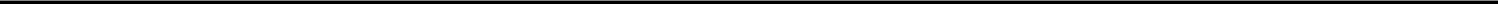 BASSETT FURNITURE INDUSTRIES, INCORPORATED AND SUBSIDIARIESTABLE OF CONTENTSITEM	PAGEPART I - FINANCIAL INFORMATION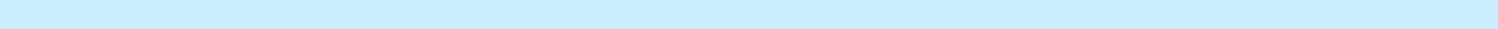 Condensed Consolidated Financial Statements as of February 25, 2023 (unaudited) and November 26, 2022 and for the three months ended February 25, 2023 (unaudited) and February 26, 2022 (unaudited)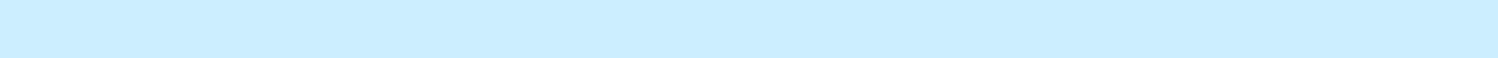 PART I - FINANCIAL INFORMATIONITEM 1. FINANCIAL STATEMENTSBASSETT FURNITURE INDUSTRIES, INCORPORATED AND SUBSIDIARIESCONDENSED CONSOLIDATED STATEMENTS OF INCOMEFOR THE PERIODS ENDED FEBRUARY 25, 2023 AND FEBRUARY 26, 2022 – UNAUDITED(In thousands except per share data)The accompanying notes to condensed consolidated financial statements are an integral part of the condensed consolidated financial statements.3 of 34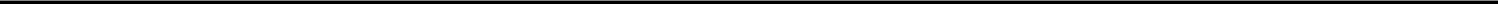 PART I – FINANCIAL INFORMATION – CONTINUEDITEM 1. FINANCIAL STATEMENTSBASSETT FURNITURE INDUSTRIES, INCORPORATED AND SUBSIDIARIESCONDENSED CONSOLIDATED STATEMENTS OF COMPREHENSIVE INCOMEFOR THE PERIODS ENDED FEBRUARY 25, 2023 AND FEBRUARY 26, 2022 – UNAUDITED(In thousands)The accompanying notes to condensed consolidated financial statements are an integral part of the condensed consolidated financial statements.4 of 34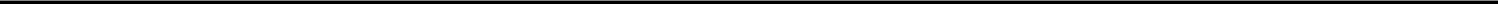 PART I – FINANCIAL INFORMATION – CONTINUEDITEM 1. FINANCIAL STATEMENTSBASSETT FURNITURE INDUSTRIES, INCORPORATED AND SUBSIDIARIESCONDENSED CONSOLIDATED BALANCE SHEETSFEBRUARY 25, 2023 AND NOVEMBER 26, 2022(In thousands)The accompanying notes to condensed consolidated financial statements are an integral part of the condensed consolidated financial statements.5 of 34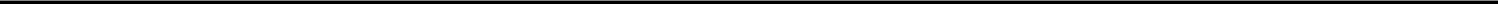 PART I – FINANCIAL INFORMATION – CONTINUEDITEM 1. FINANCIAL STATEMENTSBASSETT FURNITURE INDUSTRIES, INCORPORATED AND SUBSIDIARIESCONDENSED CONSOLIDATED STATEMENTS OF CASH FLOWSFOR THE PERIODS ENDED FEBRUARY 25, 2023 AND FEBRUARY 26, 2022 – UNAUDITED(In thousands)The accompanying notes to condensed consolidated financial statements are an integral part of the condensed consolidated financial statements.6 of 34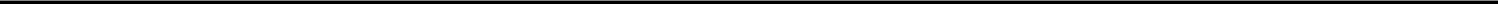 PART I-FINANCIAL INFORMATION-CONTINUEDBASSETT FURNITURE INDUSTRIES, INCORPORATED AND SUBSIDIARIESNOTES TO CONDENSED CONSOLIDATED FINANCIAL STATEMENTS-UNAUDITEDFEBRUARY 25, 2023(Dollars in thousands except share and per share data)1. Basis of PresentationThe accompanying unaudited condensed consolidated financial statements have been prepared in accordance with the instructions to Form 10-Q and do not include all of the information and footnotes required by accounting principles generally accepted in the United States (“GAAP”) for complete financial statements. In our opinion, all adjustments (consisting of normal recurring adjustments) considered necessary for a fair presentation have been included.References to “ASC” included hereinafter refer to the Accounting Standards Codification established by the Financial Accounting Standards Board (“FASB”) as the source of authoritative GAAP.The condensed consolidated financial statements include the accounts of Bassett Furniture Industries, Incorporated (“Bassett”, “we”, “our”, or the “Company”) and our wholly-owned subsidiaries of which we have a controlling interest. In accordance with ASC Topic 810, we have evaluated our licensees and certain other entities to determine whether they are variable interest entities (“VIEs”) of which we are the primary beneficiary and thus would require consolidation in our financial statements. To date we have concluded that none of our licensees represent VIEs.Revenue from the sale of furniture and accessories is reported in the accompanying condensed consolidated statements of income net of estimates for returns and allowances.On January 31, 2022, we entered into a definitive agreement to sell substantially all of the assets of our wholly-owned subsidiary, Zenith Freight Lines, LLC (“Zenith”) to J.B. Hunt Transport Services, Inc. (“J.B. Hunt”). The sale was completed on February 28, 2022. Accordingly, the operations of our logistical services segment for the three months ended February 26, 2022 are presented in the accompanying condensed consolidated statements of income as discontinued operations. See Note 12, Discontinued Operations, for additional information. Costs incurred by Bassett for logistical services performed for Bassett by Zenith were included in selling, general and administrative expenses for the three months ended February 26, 2022.On September 2, 2022, we acquired 100% of the capital stock of Noa Home Inc. (“Noa Home”), a mid-priced e-commerce furniture retailer headquartered in Montreal, Canada. Noa Home has operations in Canada, Australia, Singapore and the United Kingdom. Since acquisition, Noa Home has been consolidated as a wholly-owned subsidiary. See Note 3 for additional information.Certain prior year amounts have been reclassified to conform to the current year presentation (see Note 13, Segments).2. Interim Financial Presentation and Other InformationAll intercompany accounts and transactions have been eliminated in the condensed consolidated financial statements. The results of operations for the three months ended February 25, 2023 are not necessarily indicative of results for the full fiscal year. These interim condensed consolidated financial statements should be read in conjunction with the consolidated financial statements and accompanying notes included in our Annual Report on Form 10-K for the year ended November 26, 2022.Income TaxesWe calculate an anticipated effective tax rate for the year based on our annual estimates of pretax income and use that effective tax rate to record our year-to-date income tax provision. Any change in annual projections of pretax income could have a significant impact on our effective tax rate for the respective quarter.Our effective tax rate was 36.8% and 26.3% for the three months ended February 25, 2023 and February 26, 2022, respectively. These effective rates differ from the federal statutory rate of 21% primarily due to increases in the valuation allowance placed on deferred tax assets associated with Noa Home, the effects of state income taxes and various permanent differences.Non-cash Investing and Financing ActivityDuring the three months ended February 25, 2023 and February 26, 2022, $3,406 and $4119, respectively, of lease right-of- use assets were added through the recognition of the corresponding lease obligations.7 of 34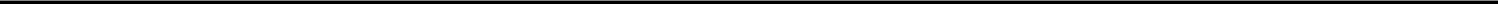 PART I-FINANCIAL INFORMATION-CONTINUEDBASSETT FURNITURE INDUSTRIES, INCORPORATED AND SUBSIDIARIESNOTES TO CONDENSED CONSOLIDATED FINANCIAL STATEMENTS-UNAUDITEDFEBRUARY 25, 2023(Dollars in thousands except share and per share data)3. Business CombinationsOn September 2, 2022, we acquired 100% of the capital stock of Noa Home Inc. (“Noa Home”), a mid-priced e-commerce furniture retailer headquartered in Montreal, Canada. Noa Home has operations in Canada, Australia, Singapore and the United Kingdom. The initial purchase price (denominated in Canadian dollars) of approximately C$7,700 included cash payments of C$2,000 paid to the co-founders of Noa Home and approximately C$5,700 for the repayment of existing debt owed by Noa Home. The Noa Home co-founders will also have the opportunity to receive additional cash payments totaling approximately C$1,330 per year for the three fiscal years following the year of acquisition based on established increases in net revenues and achieving certain internal EBITDA goals.Under the acquisition method of accounting, the fair value of the consideration transferred was allocated to the tangible and intangible assets acquired and the liabilities assumed based on their estimated fair values as of the acquisition date with the remaining unallocated amount recorded as goodwill.The allocation of the fair value of the acquired business has been based on a preliminary valuation. Our estimates and assumptions are subject to change as we obtain additional information for our estimates during the measurement period (up to one year from the acquisition date). The primary areas of the preliminary allocation of the fair value of consideration transferred that are not yet finalized relate to the fair values of certain tangible and intangible assets acquired and the residual goodwill. As of February 25, 2023, there have been no changes to the preliminary allocation of the purchase price (translated into U.S. dollars as of the acquisition date) which is as follows:Goodwill was determined based on the residual difference between the fair value of the consideration transferred and the value assigned to the tangible and intangible assets and liabilities recognized in connection with the acquisition and is deductible for tax purposes. Among the factors that contributed to a purchase price resulting in the recognition of goodwill are the expected synergies arising from combining the Company’s manufacturing and distribution capabilities with Noa Home’s position in the international e-commerce market for home furnishings and accessories.8 of 34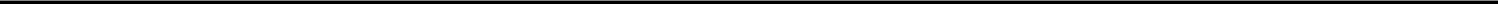 PART I-FINANCIAL INFORMATION-CONTINUEDBASSETT FURNITURE INDUSTRIES, INCORPORATED AND SUBSIDIARIESNOTES TO CONDENSED CONSOLIDATED FINANCIAL STATEMENTS-UNAUDITEDFEBRUARY 25, 2023(Dollars in thousands except share and per share data)A portion of the fair value of the consideration transferred in the amount of $1,929 has been assigned to the identifiable intangible asset associated with the Noa Home trade name. This intangible asset is considered to have an indefinite life. The indefinite-lived intangible asset and goodwill are not amortized but will be tested for impairment annually or between annual tests if an indicator of impairment exists.The fair values of consideration transferred and net assets acquired were determined using a combination of Level 2 and Level 3 inputs as specified in the fair value hierarchy in ASC 820, Fair Value Measurements and Disclosures.The revenues and results of operations of Noa Home for the three months ended February 25, 2023 were not material. The pro forma impact of the acquisition has not been presented because it was not material to our consolidated results of operations for the three months ended February 26, 2022.4. Financial Instruments and InvestmentsFinancial InstrumentsOur financial instruments include cash and cash equivalents, short-term investments in certificates of deposit (CDs), accounts receivable, and accounts payable. Because of their short maturities, the carrying amounts of cash and cash equivalents, short-term investments in CDs, accounts receivable, and accounts payable approximate fair value.InvestmentsOur short-term investments of $17,725 and $17,715 at February 25, 2023 and November 26, 2022 consisted of CDs. At February 25, 2023, the CDs had original terms averaging eight months, bearing interest at rates ranging from 0.3% to 4.75%. At February 25, 2023, the weighted average remaining time to maturity of the CDs was approximately five months and the weighted average yield of the CDs was approximately 4.29%. Each CD is placed with a federally insured financial institution and all deposits are within federal deposit insurance limits. Due to the nature of these investments and their relatively short maturities, the carrying amount of the short-term investments at February 25, 2023 and November 26, 2022 approximates their fair value.We maintain an allowance for credit losses for estimated losses resulting from the inability of our customers to make required payments. The allowance for credit losses is based on a review of specifically identified accounts in addition to an overall aging analysis which is applied to accounts pooled on the basis of similar risk characteristics. Judgments are made with respect to the collectibility of accounts receivable within each pool based on historical experience, current payment practices and current economic trends based on our expectations over the expected life of the receivables, which is generally ninety days or less. Actual credit losses could differ from those estimates.9 of 34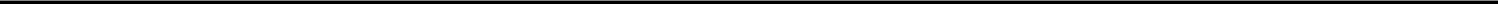 PART I-FINANCIAL INFORMATION-CONTINUEDBASSETT FURNITURE INDUSTRIES, INCORPORATED AND SUBSIDIARIESNOTES TO CONDENSED CONSOLIDATED FINANCIAL STATEMENTS-UNAUDITEDFEBRUARY 25, 2023(Dollars in thousands except share and per share data)Activity in the allowance for credit losses for the three months ended February 25, 2023 was as follows:Balance at November 26, 2022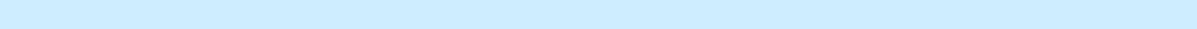 Additions charged to expense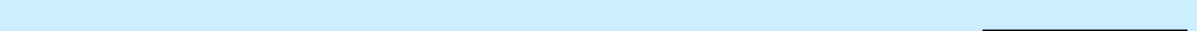 Write-offs against allowanceBalance at February 25, 20231,261116(693)684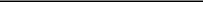 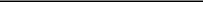 We believe that the carrying value of our net accounts receivable approximates fair value. The inputs into these fair value estimates reflect our market assumptions and are not observable. Consequently, the inputs are considered to be Level 3 as specified in the fair value hierarchy in ASC Topic 820, Fair Value Measurements and Disclosures. See Note 4.6. InventoriesDomestic furniture inventories are valued at the lower of cost, which is determined using the last-in, first-out (LIFO) method, or market. Imported inventories and those applicable to our Lane Venture and Bassett Outdoor lines are valued at the lower of cost, which is determined using the first-in, first-out (FIFO) method, or net realizable value.We estimate an inventory reserve for excess quantities and obsolete items based on specific identification and historical write-offs, taking into account future demand, market conditions and the respective valuations at LIFO. The need for these reserves is primarily driven by the normal product life cycle. As products mature and sales volumes decline, we rationalize our product offerings to respond to consumer tastes and keep our product lines fresh. If actual demand or market conditions in the future are less favorable than those estimated, additional inventory write-downs may be required. In determining reserves, we calculate separate reserves on our wholesale and retail inventories. Our wholesale inventories tend to carry the majority of the reserves for excess quantities and obsolete inventory due to the nature of our distribution model. These wholesale reserves primarily represent design and/or style obsolescence. Typically, product is not shipped to our retail warehouses until a consumer has ordered and paid a deposit for the product. We do not typically hold retail inventory for stock purposes. Consequently, floor sample inventory and inventory for delivery to customers account for the majority of our inventory at retail. Retail reserves are based on accessory and clearance floor sample inventory in our stores and any inventory that is not associated with a specific customer order in our retail warehouses.10 of 34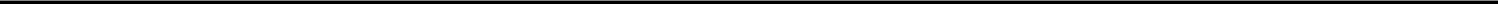 PART I-FINANCIAL INFORMATION-CONTINUEDBASSETT FURNITURE INDUSTRIES, INCORPORATED AND SUBSIDIARIESNOTES TO CONDENSED CONSOLIDATED FINANCIAL STATEMENTS-UNAUDITEDFEBRUARY 25, 2023(Dollars in thousands except share and per share data)Activity in the reserves for excess quantities and obsolete inventory by segment are as follows:Our estimates and assumptions have been reasonably accurate in the past. We have not made any significant changes to our methodology for determining inventory reserves in 2023 and do not anticipate that our methodology is likely to change in the future.7. Goodwill and Other Intangible AssetsGoodwill and other intangible assets consisted of the following:Intangibles subject to amortizationCustomer relationshipsIntangibles not subject to amortization:Trade namesGoodwillTotal goodwill and other intangible assetsIntangibles subject to amortizationCustomer relationshipsIntangibles not subject to amortization:Trade namesGoodwillTotal goodwill and other intangible assetsFebruary 25, 2023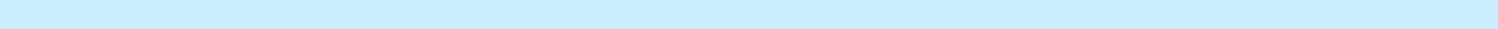 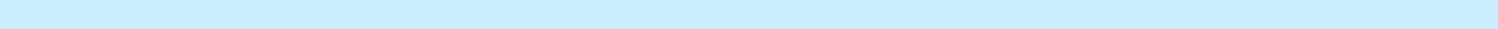 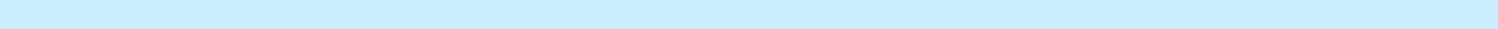 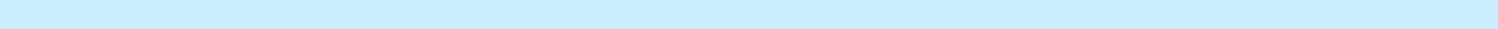 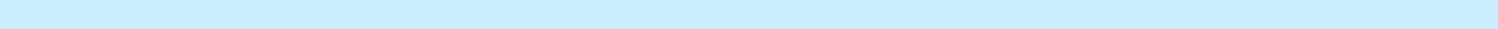 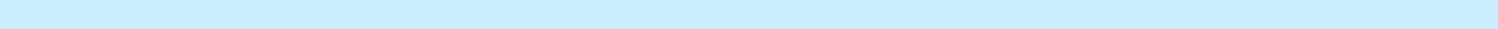 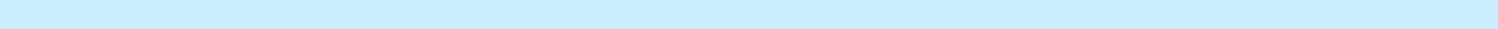 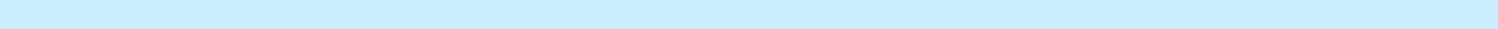 11 of 34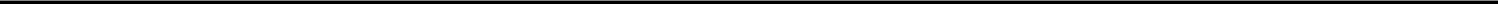 PART I-FINANCIAL INFORMATION-CONTINUEDBASSETT FURNITURE INDUSTRIES, INCORPORATED AND SUBSIDIARIESNOTES TO CONDENSED CONSOLIDATED FINANCIAL STATEMENTS-UNAUDITEDFEBRUARY 25, 2023(Dollars in thousands except share and per share data)Changes in the carrying amounts of goodwill by reportable segment were as follows:Accumulated impairment losses at both February 25, 2023 and November 26, 2022 were $3,897.Amortization expense associated with intangible assets during the three months ended February 25, 2023 and February 26, 2022 was as follows:8. Bank Credit FacilityOur bank credit facility provides for a line of credit of up to $25,000. At February 25, 2023, we had $3,731 outstanding under standby letters of credit against our line, leaving availability under our credit line of $21,269. In addition, we had outstanding standby letters of credit with another bank totaling $250 at February 25, 2023. The line bears interest at the One-Month Term Secured Overnight Financing Rate (“One-Month Term SOFR”) plus 1.5% and is unsecured. Our bank charges a fee of 0.25% on the daily unused balance of the line, payable quarterly. Under the terms of the bank credit facility, we must maintain the following financial covenants, measured quarterly on a rolling twelve-month basis:Consolidated fixed charge coverage ratio of not less than 1.4 times,Consolidated lease-adjusted leverage ratio not to exceed 3.0 times, andMinimum tangible net worth of $140,000.We were in compliance with these covenants at February 25, 2023 and expect to remain in compliance for the foreseeable future. The credit facility will mature on January 27, 2025, at which time any amounts outstanding under the facility will be due.12 of 34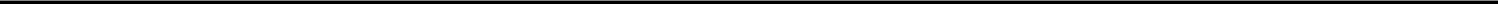 PART I-FINANCIAL INFORMATION-CONTINUEDBASSETT FURNITURE INDUSTRIES, INCORPORATED AND SUBSIDIARIESNOTES TO CONDENSED CONSOLIDATED FINANCIAL STATEMENTS-UNAUDITEDFEBRUARY 25, 2023(Dollars in thousands except share and per share data)9. Post Employment Benefit ObligationsDefined Benefit PlansWe have an unfunded Supplemental Retirement Income Plan (the “Supplemental Plan”) that covers one current and certain former executives. The liability for the Supplemental Plan was $6,007 and $5,987 as of February 25, 2023 and November 26, 2022, respectively.We also have the Bassett Furniture Industries, Incorporated Management Savings Plan (the “Management Savings Plan”) which was established in the second quarter of fiscal 2017. The Management Savings Plan is an unfunded, nonqualified deferred compensation plan maintained for the benefit of certain highly compensated or management level employees. As part of the Management Savings Plan, we have made Long Term Cash Awards (“LTC Awards”) totaling $2,000 to certain management employees in the amount of $400 each. The liability for the LTC Awards was $1,300 and $1,275 as of February 25, 2023 and November 26, 2022, respectively.The combined pension liability for the Supplemental Plan and LTC Awards is recorded as follows in the condensed consolidated balance sheets:Components of net periodic pension costs for our defined benefit plans for the three months ended February 25, 2023 and February 26, 2022 are as follows:The components of net periodic pension cost other than the service cost component, which is included in selling, general and administrative expenses, are included in other loss, net in our condensed consolidated statements of operations.Deferred Compensation PlansWe have an unfunded deferred compensation plan that covers one current executive and certain former executives and provides for voluntary deferral of compensation. This plan has been frozen with no additional participants or deferrals permitted. Our liability under this plan was $1,626 and $1,616 as of February 25, 2023 and November 26, 2022, respectively.We also have an unfunded, nonqualified deferred compensation plan maintained for the benefit of certain highly compensated or management level employees which was established under the Management Savings Plan. Our liability under this plan, including both accrued Company contributions and participant salary deferrals, was $2,447 and $2,070 as of February 25, 2023 and November 26, 2022, respectively.13 of 34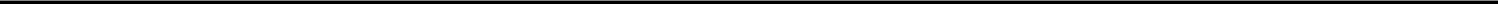 PART I-FINANCIAL INFORMATION-CONTINUEDBASSETT FURNITURE INDUSTRIES, INCORPORATED AND SUBSIDIARIESNOTES TO CONDENSED CONSOLIDATED FINANCIAL STATEMENTS-UNAUDITEDFEBRUARY 25, 2023(Dollars in thousands except share and per share data)Our combined liability for all deferred compensation arrangements, including Company contributions and participant deferrals under the Management Savings Plan, is recorded as follows in the condensed consolidated balance sheets:We recognized expense under our deferred compensation arrangements during the three months ended February 25, 2023 and February 26, 2022 as follows:10. Commitments and ContingenciesWe are involved in various legal and environmental matters which arise in the normal course of business. Although the final outcome of these matters cannot be determined, based on the facts presently known, we believe that the final resolution of these matters will not have a material adverse effect on our financial position or future results of operations.Lease GuaranteesWe were contingently liable under a licensee lease obligation guarantee in the amounts of $1,889 and $1,880 at February 25, 2023 and November 26, 2022, respectively. The remaining term under this lease guarantee extends for five years.In the event of default by an independent dealer under the guaranteed lease, we believe that the risk of loss is mitigated through a combination of options that include, but are not limited to, arranging for a replacement dealer or liquidating the collateral (primarily inventory). The proceeds of the above options are expected to cover the estimated amount of our future payments under the guarantee obligation, net of recorded reserves. The fair value of this lease guarantee (an estimate of the cost to the Company to perform on the guarantee) at February 25, 2023 and November 26, 2022 was not material.14 of 34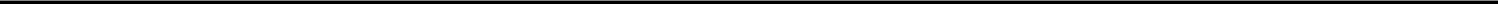 PART I-FINANCIAL INFORMATION-CONTINUEDBASSETT FURNITURE INDUSTRIES, INCORPORATED AND SUBSIDIARIESNOTES TO CONDENSED CONSOLIDATED FINANCIAL STATEMENTS-UNAUDITEDFEBRUARY 25, 2023(Dollars in thousands except share and per share data)For the three months ended February 25, 2023 and February 26, 2022, the following potentially dilutive shares were excluded from the computations as their effect was anti-dilutive:12. Discontinued OperationsOn January 31, 2022, we entered into a definitive agreement to sell substantially all of the assets of Zenith to J.B. Hunt. The sale was completed onFebruary 28, 2022. Subsequent to the first quarter of fiscal 2022 and through the end of fiscal 2022, we received the following net proceeds:This was held in escrow until the first anniversary of the sale, at which time the full amount was released to the Company on March 2, 2023. As of February 25, 2023 and November 26, 2022, this amount is included in other current assets in the accompanying condensed consolidated balance sheets.15 of 34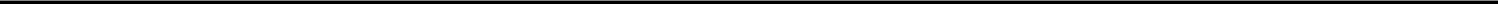 PART I-FINANCIAL INFORMATION-CONTINUEDBASSETT FURNITURE INDUSTRIES, INCORPORATED AND SUBSIDIARIESNOTES TO CONDENSED CONSOLIDATED FINANCIAL STATEMENTS-UNAUDITEDFEBRUARY 25, 2023(Dollars in thousands except share and per share data)The sales price was subject to customary post-closing working capital adjustments which were paid during the second half of fiscal 2022 and resulted in a pre-tax gain from the sale of Zenith of $52,534 recognized subsequent to the first quarter of fiscal 2022.The operations of our logistical services segment, which consisted entirely of the operations of Zenith, are presented in the accompanying condensed consolidated statements of income as discontinued operations.The following table summarizes the major classes of line items constituting income of the discontinued operations, as reported in the condensed consolidated statements of income for the three months ended February 26, 2022:Major line items constituting pretax income of discontinued operations: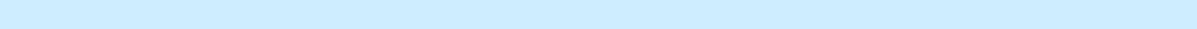 Logistical services revenue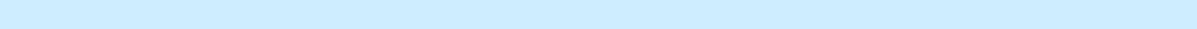 Cost of logistical servicesOther loss, net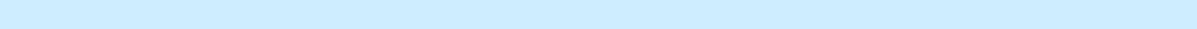 Income from operations of logistical services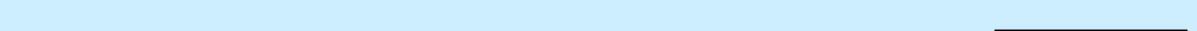 Income tax expense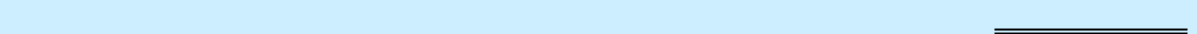 Income from discontinued operations, net of taxQuarter EndedFebruary 26, 202216,77615,001(63)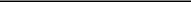 1,7124301,282The amounts for revenue and costs of logistical services shown above represent the results of Zenith’s business transactions with third parties. Zenith also charged Bassett for logistical services provided to our wholesale segment in the amount of $9,121 during the three months ended February 26, 2022. Upon the sale of Zenith we entered into a service agreement with J.B. Hunt for the continuation of these services for a period of seven years. We incurred $8,434 of expense during the three months ended February 25, 2023 for logistical services performed by J.B. Hunt.Included in other loss, net, is interest arising from finance leases assumed by J.B. Hunt as part of the transaction. Such interest amounted to $78 for the three months ended February 26, 2022.The following table summarizes the cash flows generated by discontinued operations during the three months ended February 26, 2022:Cash provided by operating activities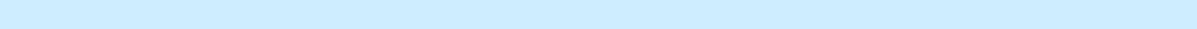 Cash used in investing activities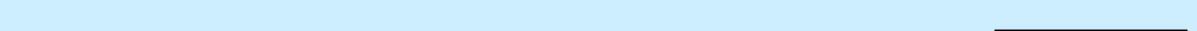 Cash used in financing activities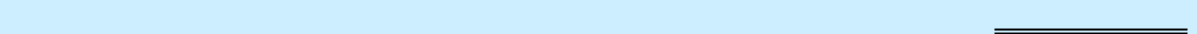 Net cash provided by discontinued operations16 of 34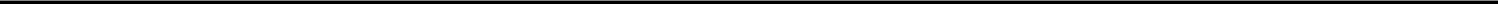 Three MonthsEndedFebruary 26, 20221,681(81)(371)1,229PART I-FINANCIAL INFORMATION-CONTINUEDBASSETT FURNITURE INDUSTRIES, INCORPORATED AND SUBSIDIARIESNOTES TO CONDENSED CONSOLIDATED FINANCIAL STATEMENTS-UNAUDITEDFEBRUARY 25, 2023(Dollars in thousands except share and per share data)13. Segment InformationBeginning with the three months ended February 25, 2023, we have strategically aligned our business into three reportable segments as defined in ASC 280, Segment Reporting, and as described below:Wholesale. The wholesale home furnishings segment is involved principally in the design, manufacture, sourcing, sale and distribution of furniture products to a network of Bassett stores (Company-owned and licensee-owned retail stores) and independent furniture retailers. Our wholesale segment includes our wood and upholstery operations, which includes Lane Venture.Retail – Company-owned stores. Our retail segment consists of Company-owned stores and includes the revenues, expenses, assets and liabilities and capital expenditures directly related to these stores and the Company-owned distribution network utilized to deliver products to our retail customers.Corporate and other – Corporate and other includes the shared costs of corporate functions such as treasury and finance, information technology, accounting, human resources, legal and others, including certain product development and marketing functions benefitting both wholesale and retail operations. In addition to property and equipment and various other assets associated with the shared corporate functions, the identifiable assets of Corporate and other include substantially all of our cash and our investments in CDs. We consider our corporate functions to be other business activities and have aggregated them with our other insignificant operating segment, the recently acquired Noa Home (see Note 3).Inter-company net sales elimination represents the elimination of wholesale sales to our Company-owned stores. Inter-company income elimination includes the embedded wholesale profit in the Company-owned store inventory that has not been realized. These profits will be recorded when merchandise is delivered to the retail consumer. The inter-company income elimination also includes rent paid by our retail stores occupying Company-owned real estate.Prior to the current period, the functions included in Corporate and other were included in our wholesale segment reportable segment, and Noa Home was included in our retail reportable segment for the fourth quarter of fiscal 2022 following its acquisition on September 2, 2022. We believe that the new alignment of our reporting segments provides our chief operating decision maker with clearer information with which to assess the operating results of our wholesale segment. Noa Home does not meet the requirements to be a separate reportable segment as it is below the thresholds of the revenue, income and asset tests. The segment information presented below for the three months ended February 26, 2022 and as of November 26, 2022 has been restated to reflect the new alignment of our reportable segments.Our former logistical services segment which represented the operations of Zenith is now presented as a discontinued operation in the accompanying condensed consolidated balances sheets and statements of income (see Note 12).17 of 34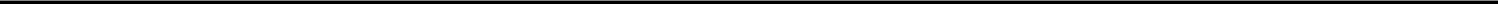 PART I-FINANCIAL INFORMATION-CONTINUEDBASSETT FURNITURE INDUSTRIES, INCORPORATED AND SUBSIDIARIESNOTES TO CONDENSED CONSOLIDATED FINANCIAL STATEMENTS-UNAUDITEDFEBRUARY 25, 2023(Dollars in thousands except share and per share data)See Note 14, Revenue Recognition, for disaggregated revenue information regarding sales of furniture and accessories by product type for the wholesale and retail segments.14. Revenue RecognitionWe recognize revenue when we transfer promised goods or services to our customers in an amount that reflects the consideration we expect to receive in exchange for those goods or services. For our wholesale and retail segments, revenue is recognized when the risks and rewards of ownership and title to the product have transferred to the buyer. At wholesale, transfer occurs and revenue is recognized upon the shipment of goods to independent dealers and licensee-owned BHF stores. At retail, transfer occurs and revenue is recognized upon delivery of goods to the customer. All wholesale and retail revenues are recorded net of estimated returns and allowances based on historical patterns. We typically collect a significant portion of the purchase price from our retail customers as a deposit upon order, with the balance typically collected upon delivery. These customer deposits are carried on our balance sheet as a current liability until delivery is fulfilled and amounted to $31,040 and $35,963 as of February 25, 2023 and November 26, 2022, respectively. Approximately 81% of the customer deposits held at November 26, 2022 related to performance obligations that were satisfied during the current year-to-date period and have therefore been recognized in revenue for the three months ended February 25, 2023.18 of 34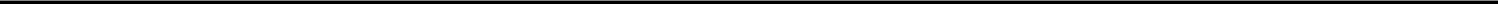 PART I-FINANCIAL INFORMATION-CONTINUEDBASSETT FURNITURE INDUSTRIES, INCORPORATED AND SUBSIDIARIESNOTES TO CONDENSED CONSOLIDATED FINANCIAL STATEMENTS-UNAUDITEDFEBRUARY 25, 2023(Dollars in thousands except share and per share data)Sales commissions are expensed as part of selling, general and administrative expenses at the time revenue is recognized because the amortization period would have been one year or less. Sales commissions at wholesale are accrued upon the shipment of goods. Sales commissions at retail are accrued at the time a sale is written (i.e. – when the customer’s order is placed) and are carried as prepaid commissions in other current assets until the goods are delivered and revenue is recognized. At February 25, 2023 and November 26, 2022, our balance of prepaid commissions included in other current assets was $3,145 and $3,768, respectively.We exclude from revenue all amounts collected from customers for sales tax. We do not disclose amounts allocated to remaining unsatisfied performance obligations as they are expected to be satisfied within one year or less.Disaggregated revenue information for sales of furniture and accessories by product category for the three months ended February 25, 2023 and February 26, 2022, excluding intercompany transactions between our segments, is a follows:Includes the sale of goods other than Bassett-branded products, such as accessories and bedding, and also includes the sale of furniture protection plans.Our Corporate and other segment for the three months ended February 25, 2023 includes the sales of Noa Home, which was acquired on September 2, 2023 (see Note 3).19 of 34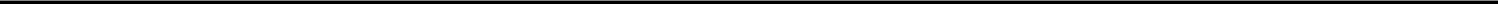 PART I-FINANCIAL INFORMATION-CONTINUEDBASSETT FURNITURE INDUSTRIES, INCORPORATED AND SUBSIDIARIESNOTES TO CONDENSED CONSOLIDATED FINANCIAL STATEMENTS-UNAUDITEDFEBRUARY 25, 2023(Dollars in thousands except share and per share data)15. Changes to Stockholders’ EquityThe following changes in our stockholders’ equity occurred during the three months ended February 25, 2023 and February 26, 2022:The balance of cumulative translation adjustments, net of tax, was a net loss of $340 and $204 at February 25, 2023 and November 26, 2022, respectively.20 of 34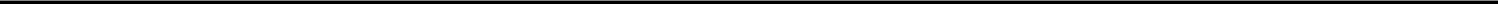 PART I-FINANCIAL INFORMATION-CONTINUEDBASSETT FURNITURE INDUSTRIES, INCORPORATED AND SUBSIDIARIESNOTES TO CONDENSED CONSOLIDATED FINANCIAL STATEMENTS-UNAUDITEDFEBRUARY 25, 2023(Dollars in thousands except share and per share data)16. Recent Accounting PronouncementsIn October 2021, the FASB issued Accounting Standards Update No. 2021-08– Business Combinations (Topic 805) Accounting for Contract Assets and Contract Liabilities from Contracts with Customers, to improve the accounting for acquired revenue contracts with customers in a business combination by addressing diversity in practice and inconsistency related to the recognition of an acquired contract liability and to payment terms and their effect on subsequent revenue recognized by the acquirer. The amendments in ASU 2021-08 require that an entity (acquirer) recognize and measure contract assets and contract liabilities acquired in a business combination in accordance with Topic 606. At the acquisition date, an acquirer should account for the related revenue contracts in accordance with Topic 606 as if it had originated the contracts. The amendments in ASU 2021-08 will become effective for us as of the beginning of our 2024 fiscal year. Early adoption is permitted, including adoption in any interim period. We do not expect that this guidance will have a material impact upon our financial position and results of operations.In March 2022, the FASB issued Accounting Standards Update No. 2022-02 – Financial Instruments – Credit Losses (Topic 326): Troubled Debt Restructurings and Vintage Disclosures, to address certain concerns identified in the Post-Implementation Review process for ASU Topic 326. The amendments in ASU 2022-02 eliminate the accounting guidance for troubled debt restructurings by creditors in ASC Subtopic 310-40, Receivables – Troubled Debt Restructurings by Creditors, while enhancing disclosure requirements for certain loan refinancings and restructurings by creditors when a borrower is experiencing financial difficulty. In addition, for public business entities, the amendments in ASU 2022-02 require that an entity disclose current-period gross write-offs by year of origination for financing receivables and net investments in leases within the scope of ASC Subtopic 326-20, Financial Instruments – Credit Losses – Measured at Amortized Cost. The amendments in ASU 2022-02 will become effective for us as of the beginning of our 2024 fiscal year. Early adoption is permitted. We expect that the adoption of this standard will primarily impact our disclosures but do not expect that this guidance will have a material impact upon our financial position and results of operations.In June 2022, the FASB issued Accounting Standards Update No. 2022-03 – Fair Value Measurement (Topic 820): Fair Value Measurement of Equity Securities Subject to Contractual Sale Restrictions, to clarify the guidance in Topic 820 when measuring the fair value of an equity security subject to contractual restrictions that prohibit the sale of an equity security. The amendments in ASU 2022-03 clarify that a contractual restriction on the sale of an equity security is not considered part of the unit of account of the equity security and, therefore, is not considered in measuring fair value. The amendments also clarify that an entity cannot, as a separate unit of account, recognize and measure a contractual sale restriction. In addition, the amendments in ASU 2022-03 require certain additional disclosures related to investments in equity securities subject to contractual sale restrictions. The amendments in ASU 2022-03 will become effective for us as of the beginning of our 2025 fiscal year. Early adoption is permitted. As of February 25, 2023 we do not hold any investments in equity securities, therefore we do not currently expect that this guidance will have a material impact upon our financial position and results of operations.21 of 34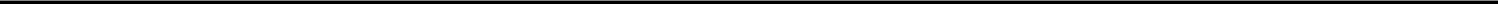 PART I-FINANCIAL INFORMATION-CONTINUEDBASSETT FURNITURE INDUSTRIES, INCORPORATED AND SUBSIDIARIESNOTES TO CONDENSED CONSOLIDATED FINANCIAL STATEMENTS-UNAUDITEDFEBRUARY 25, 2023(Dollars in thousands except share and per share data)Item 2. MANAGEMENT'S DISCUSSION AND ANALYSIS OF FINANCIAL CONDITION AND RESULTS OF OPERATIONSSafe-harbor, forward-looking statements:This report contains certain forward-looking statements within the meaning of the Private Securities Litigation Reform Act of 1995 with respect to the financial condition, results of operations and business of Bassett Furniture Industries, Incorporated and subsidiaries. Such forward-looking statements are identified by use of forward-looking words such as “anticipates”, “believes”, “plans”, “estimates”, “expects”, “aims” and “intends” or words or phrases of similar expression. These forward-looking statements involve certain risks and uncertainties. No assurance can be given that any such matters will be realized. Important factors that could cause actual results to differ materially from those contemplated by such forward-looking statements include:fluctuations in the cost and availability of raw materials, fuel, labor, delivery costs and sourced products, including those which may result from supply chain disruptions and shortages and the imposition of new or increased duties, tariffs, retaliatory tariffs and trade limitations with respect to foreign-sourced productscompetitive conditions in the home furnishings industryoverall retail traffic levels in stores and on the web and consumer demand for home furnishingsability of our customers and consumers to obtain creditthe profitability of the stores (independent licensees and Company-owned retail stores) which may result in future store closingsability to implement our Company-owned retail strategies and realize the benefits from such strategies, including our initiatives to expand and improve our digital marketing and advertising capabilities, as they are implementedthe risk that we may not achieve the strategic benefits of our acquisition of Noa Home Inc.effectiveness and security of our information technology systems and possible disruptions due to cybersecurity threats, including any impacts from a network security incident; and the sufficiency of our insurance coverage, including cybersecurity insurancefuture tax legislation, or regulatory or judicial positionsability to efficiently manage the import supply chain to minimize business interruptionconcentration of domestic manufacturing, particularly of upholstery products, and the resulting exposure to business interruption from accidents, weather and other events and circumstances beyond our controlthe impact of a resurgence of the COVID-19 pandemic or any other similar health emergency and any resulting supply chain disruptions upon our ability to maintain normal operations at our retail stores and manufacturing facilities, and the resulting effects any future interruption of those operations may have upon our financial condition, results of operations and liquidity, as well as the impact of the pandemic upon general economic conditions, including consumer spending and the strength of the housing market in the United StatesAdditionally, other risks that could cause actual results to differ materially from those contemplated by such forward-looking statements are set forth in Part I, Item 1A. Risk Factors in the Company’s Annual Report on Form 10-K for the fiscal year ended November 26, 2022.You should keep in mind that any forward-looking statement made by us in this report or elsewhere speaks only as of the date on which such forward-looking statement is made. New risks and uncertainties arise from time to time, and it is impossible for us to predict these events or how they may affect us. We have no duty to, and do not intend to, update or revise the forward-looking statements in this discussion after the date hereof, except as may be required by law. In light of these risks and uncertainties, you should keep in mind that the events described in any forward-looking statement made in this report or elsewhere, might not occur.22 of 34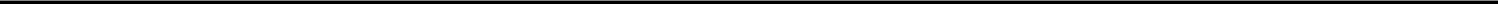 PART I-FINANCIAL INFORMATION-CONTINUEDBASSETT FURNITURE INDUSTRIES, INCORPORATED AND SUBSIDIARIESNOTES TO CONDENSED CONSOLIDATED FINANCIAL STATEMENTS-UNAUDITEDFEBRUARY 25, 2023(Dollars in thousands except share and per share data)OverviewBassett is a leading retailer, manufacturer and marketer of branded home furnishings. Our products are sold primarily through a network of Company-owned and licensee-owned branded stores under the Bassett Home Furnishings (“BHF”) name, with additional distribution through other wholesale channels including multi-line furniture stores, many of which feature Bassett galleries or design centers. We also sell our products through our website at www.bassettfurniture.com. We were founded in 1902 and incorporated under the laws of Virginia in 1930. Our rich 121-year history has instilled the principles of quality, value, and integrity in everything we do, while simultaneously providing us with the expertise to respond to ever-changing consumer tastes and meet the demands of a global economy.With 92 BHF stores at February 25, 2023, we have leveraged our strong brand name in furniture into a network of Company-owned and licensed stores that focus on providing consumers with a friendly and casual environment for buying furniture and accessories. Our store program is designed to provide a single source home furnishings retail store that provides a unique combination of stylish, quality furniture and accessories with a high level of customer service. In order for the Bassett brand to reach markets that cannot be effectively served by our retail store network, we also distribute our products through other wholesale channels including multi-line furniture stores, many of which feature Bassett galleries or design centers. We use a network of over 30 independent sales representatives who have stated geographical territories. These sales representatives are compensated based on a standard commission rate. We believe this blended strategy provides us the greatest ability to effectively distribute our products throughout the United States and ultimately gain market share.The BHF stores feature custom order furniture, free in-home or virtual design visits (“home makeovers”) and coordinated decorating accessories. Our philosophy is based on building strong long-term relationships with each customer. Sales people are referred to as “Design Consultants” and are trained to evaluate customer needs and provide comprehensive solutions for their home decor. Until a rigorous training and design certification program is completed, Design Consultants are not authorized to perform in-home or virtual design services for our customers.During the second quarter of fiscal 2022, we opened our first regional fulfillment center (“RFC”) in Orlando, Florida where we are stocking our best sellers for much quicker delivery. This adds an element of immediacy to our proven platform of made to order custom furniture that has driven our strategy for the past two decades. During the fourth quarter of 2022, we opened our second RFC near Baltimore, Maryland. In the first quarter of 2023, we opened three more RFCs in Conover, North Carolina, Grand Prairie, Texas and Riverside, California. We plan to evaluate the performance of these five RFCs before considering any additional locations.In 2018, we added outdoor furniture to our offerings with the acquisition of the Lane Venture brand. Our strategy is to distribute these products outside of our BHF store network through a network of over 10 independent sales representatives. Using Lane Venture as a platform, we developed the Bassett Outdoor brand that is only marketed through the BHF store network. This allows Bassett branded product to move from inside the home to outside the home to capitalize on the growing trend of outdoor living.We have factories in Newton, North Carolina that manufacture both stationary and motion upholstered furniture for inside the home along with our outdoor furniture offerings. We also have factories in Martinsville and Bassett, Virginia that assemble and finish our custom bedroom and dining offerings. Late in the third quarter of fiscal 2022, we purchased a facility which we had formerly leased in Haleyville, Alabama where we manufacture aluminum frames for our outdoor furniture. With the purchase, we also obtained two additional buildings which will allow us to expand our footprint at that facility. Our manufacturing team takes great pride in the breadth of its options, the precision of its craftsmanship, and the speed of its manufacturing process.In addition to the furniture that we manufacture domestically, we source most of our formal bedroom and dining room furniture (casegoods) and certain leather upholstery offerings from several foreign plants, primarily in Vietnam, Thailand and China. Over 75% of our wholesale revenues are derived from products that are manufactured in the United States using a mix of domestic and globally sourced components and raw materials.23 of 34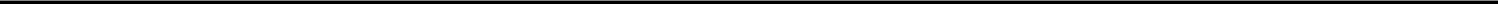 PART I-FINANCIAL INFORMATION-CONTINUEDBASSETT FURNITURE INDUSTRIES, INCORPORATED AND SUBSIDIARIESNOTES TO CONDENSED CONSOLIDATED FINANCIAL STATEMENTS-UNAUDITEDFEBRUARY 25, 2023(Dollars in thousands except share and per share data)We consider our website to be the front door to our brand experience where customers can research our furniture and accessory offerings and subsequently buy online or engage with an in-store design consultant. Customer acquisition resulting from our digital outreach strategies has significantly increased our traffic to the website since 2019. The migration to digital brand research has caused us to comprehensively evaluate all of our American made custom products. While our Bench Made line of custom upholstery and custom bedroom and dining products continue to be our most successful offerings, most of these items must be purchased in a store as they are not conducive to web transactions due to the number of options available. Consequently, we will continue to methodically re-design each one of these important lines to best serve our customers online, in the store or wherever our customer might be. Our intent is to continue to offer the consumer custom options that will help them personalize their home but to do so in an edited fashion that will provide a better web experience in the research phase and will also allow the final purchase to be made either on the web or in the store. While we work to make it easier to purchase either in store or on-line, we will not compromise our in-store experience or the quality of our in-home makeover capabilities.We are engaged in a multi-year cross-functional digital transformation initiative with the first phase consisting of the examination and improvement of our underlying data management processes. During the second quarter of 2022, we implemented a comprehensive Product Information Management system which allows us to enhance and standardize our product development and data management and governance processes. This results in more consistent data that our merchandizing and sales teams can use in analyzing various product and sales trends in order to make better informed decisions. We are also in the process of implementing a new eCommerce platform that we plan to introduce in the second half of 2023. The new web platform will leverage world class features including enhanced customer research capabilities and streamlined navigation that we believe will result in increased web traffic and sales. We expect to spend approximately $2,000 on these efforts in 2023.During the fourth quarter of fiscal 2022 we acquired Noa Home (see Note 3 to the Consolidated Financial Statements for additional information regarding the acquisition). A mid-priced e-commerce furniture retailer headquartered in Montreal, Canada, Noa Home has operations in Canada, Australia, Singapore and the United Kingdom. With a lean staffing model, the Noa Home team has built an operational blueprint that has the potential for significant growth. We believe the acquisition will provide Bassett with a greater online presence and will allow us to attract more digitally native consumers. While still in the planning phase, we expect to introduce the Noa Home brand in the United States during 2023.Company-owned Retail StoresAs we continually monitor the performance of our Company-owned retail store locations, we may occasionally determine that it is necessary to close underperforming stores in certain markets. During 2022, we closed three stores with the operations of one those stores being consolidated into another store in the same market. All of the above-mentioned closures occurred at or near the lease expirations.We also may occasionally identify opportunities to enhance our presence in existing markets by relocating stores to better locations within the same market. During 2022, we sold the store property of one of our Houston, Texas locations and leased a new 9,600 square foot store property in a more upscale shopping area in the vicinity of the former location. We are in the process of upfitting the store and expect to open in late 2023. During late 2022 at the end of the lease term, we closed our Dallas, Texas store located at the intersection of McKinney and Knox streets. We opened a new 11,600 square foot store in the nearby iconic Inwood Village shopping center during the first quarter of 2023.In 2022, we acquired a 25,000 square foot property in Tampa, Florida. We will begin upfitting the property early in April with a planned opening date in late 2023.As of February 25, 2023, we had 59 Corporate-owned stores operating.Sale of the Assets of Zenith Freight Lines, LLCDuring the first quarter of 2022, we entered into a definitive agreement to sell substantially all of the assets of our wholly-owned subsidiary, Zenith, to J.B. Hunt and the transaction was completed at the beginning of the second quarter of fiscal 2022. As a result of the sale, the operations of our former logistical services segment, which consisted entirely of the operations of Zenith, are presented in the accompanying condensed consolidated statements of income and in the following discussion as discontinued operations (see Note 12 to the Condensed Consolidated Statements of Income).24 of 34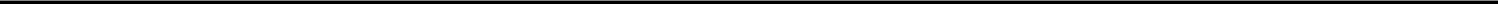 PART I-FINANCIAL INFORMATION-CONTINUEDBASSETT FURNITURE INDUSTRIES, INCORPORATED AND SUBSIDIARIESNOTES TO CONDENSED CONSOLIDATED FINANCIAL STATEMENTS-UNAUDITEDFEBRUARY 25, 2023(Dollars in thousands except share and per share data)Total sales revenue for the three months ended February 25, 2023 decreased $10,166 or 8.6% from the prior year period primarily due to a 16% decline in wholesale sales partially offset by a 1.3% increase in retail sales through the Company-owned stores and the addition of Noa Home in 2023.Gross margins for the three months ended February 25, 2023 increased 440 basis points from 2022 primarily due to higher margins in the wholesale segment along with a greater portion of total sales coming from the Corporate retail segment. These increases were partially offset by lower margins in the retail segment.Selling, general and administrative (“SG&A”) expenses as a percentage of sales for the three months ended February 25, 2023 increased 740 basis points from 2022 primarily due to a greater portion of total sales coming from the Corporate retail segment along with the deleverage of fixed costs caused by lower sales volumes.Segment InformationBeginning with the three months ended February 25, 2023, we have strategically aligned our business into three reportable segments as defined in ASC 280, Segment Reporting, and as described below:Wholesale. The wholesale home furnishings segment is involved principally in the design, manufacture, sourcing, sale and distribution of furniture products to a network of Bassett stores (Company-owned and licensee-owned retail stores) and independent furniture retailers. Our wholesale segment includes our wood and upholstery operations, which includes Lane Venture.Retail – Company-owned stores. Our retail segment consists of Company-owned stores and includes the revenues, expenses, assets and liabilities and capital expenditures directly related to these stores and the Company-owned distribution network utilized to deliver products to our retail customers.Corporate and other – Corporate and other includes the shared costs of corporate functions such as treasury and finance, information technology, accounting, human resources, legal and others, including certain product development and marketing functions benefitting both wholesale and retail operations. We consider our corporate functions to be other business activities and have aggregated them with our other insignificant operating segment, the recently acquired Noa Home.Inter-company net sales elimination represents the elimination of wholesale sales to our Company-owned stores. Inter-company income elimination includes the embedded wholesale profit in the Company-owned store inventory that has not been realized. These profits will be recorded when merchandise is delivered to the retail consumer. The inter-company income elimination also includes rent paid by our retail stores occupying Company-owned real estate.Prior to the current period, the functions included in Corporate and other were included in our wholesale segment reportable segment, and Noa Home was included in our retail reportable segment for the fourth quarter of fiscal 2022 following its acquisition on September 2, 2022. We believe that the new alignment of our reporting segments provides our chief operating decision maker with clearer information with which to assess the operating results of our wholesale segment. Noa Home does not meet the requirements to be a separate reportable segment. The segment information presented below for the three months ended February 26, 2022 has been restated to reflect the new alignment of our reportable segments.25 of 34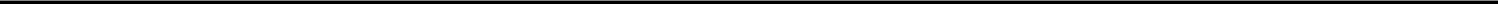 PART I-FINANCIAL INFORMATION-CONTINUEDBASSETT FURNITURE INDUSTRIES, INCORPORATED AND SUBSIDIARIESNOTES TO CONDENSED CONSOLIDATED FINANCIAL STATEMENTS-UNAUDITEDFEBRUARY 25, 2023(Dollars in thousands except share and per share data)Our former logistical services segment which represented the operations of Zenith is now presented as a discontinued operation.Reconciliation of Segment Results to Consolidated Results of OperationsTo supplement the financial measures prepared in accordance with GAAP, we present gross profit by segment inclusive of the effects of intercompany sales by our wholesale segment to our retail segment. Because these intercompany transactions are not eliminated from our segment presentations and because we do not present gross profit as a measure of segment profitability in the accompanying condensed consolidated financial statements, the presentation of gross profit by segment is considered to be a non-GAAP financial measure. The reconciliation of this non-GAAP financial measure to the most directly comparable financial measure calculated and presented in accordance with GAAP is presented below along with the effects of various other intercompany eliminations on our consolidated results of operations.Notes to segment consolidation table:Represents the elimination of sales from our wholesale segment to our Company-owned BHF stores.Represents the elimination of purchases by our Company-owned BHF stores from our wholesale segment, as well as the change for the period in the elimination of intercompany profit in ending retail inventory.Represents the elimination of rent paid by our retail stores occupying Company-owned real estate.26 of 34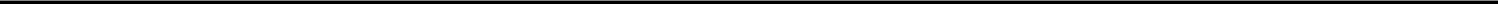 PART I-FINANCIAL INFORMATION-CONTINUEDBASSETT FURNITURE INDUSTRIES, INCORPORATED AND SUBSIDIARIESNOTES TO CONDENSED CONSOLIDATED FINANCIAL STATEMENTS-UNAUDITEDFEBRUARY 25, 2023(Dollars in thousands except share and per share data)Wholesale SegmentResults for the wholesale segment for the periods ended February 25, 2023 and February 26, 2022 are as follows:Gross profit at the segment level is considered a Non-GAAP financial measure due to the included effects of intercompany transactions. Refer to the reconciliation of gross profit by segment to consolidated gross profit presented under the Reconciliation of Segment Results to Consolidated Results of Operations above.Wholesale sales by major product category are as follows:Analysis of Quarterly Results – WholesaleNet sales for the three months ended February 25, 2023 decreased $13,601 or 16% from the prior year period due primarily to a 29% decrease in shipments to the open market, a 20% decrease in Lane Venture shipments and a 3.4% decrease in shipments to our retail store network. Gross margins for the three months ended February 25, 2023 improved 230 basis points over the prior year as we were able to recognize a greater portion of previously implemented price increases in current period sales. This was offset by lower margins in the Bassett Leather product line due to product discounting. As this product line is internationally sourced with extended lead times, we received significant amounts of inventory during the second and third quarters of 2022 just as product demand was weakening due to the market downturn in home furnishings. Also, the ocean freight costs associated with the majority of the product received was at significantly higher costs than are currently being realized on current product receipts. We expect reduced margins on this product line to continue through the third quarter of 2023 as we reduce the inventory to a more normal level. SG&A expenses as a percentage of sales increased 160 basis points primarily due to reduced leverage of fixed costs from decreased sales along with higher warehousing and shipping costs.Wholesale BacklogWholesale backlog at February 25, 2023 was $24,895 as compared to $35,336 at November 26, 2022 and $78,135 at February 26, 2022. While wholesale orders for the first quarter of 2023 decreased 18% against the prior year period, they were 5.6% higher than the pre-pandemic level of the first quarter of 2020.27 of 34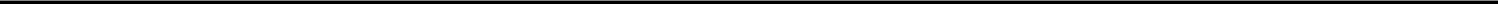 PART I-FINANCIAL INFORMATION-CONTINUEDBASSETT FURNITURE INDUSTRIES, INCORPORATED AND SUBSIDIARIESNOTES TO CONDENSED CONSOLIDATED FINANCIAL STATEMENTS-UNAUDITEDFEBRUARY 25, 2023(Dollars in thousands except share and per share data)Retail – Company-owned Stores SegmentResults for the retail segment for the periods ended February 25, 2023 and February 26, 2022 are as follows:Gross profit at the segment level is considered a Non-GAAP financial measure due to the included effects of intercompany transactions. Refer to the reconciliation of gross profit by segment to consolidated gross profit presented under the Reconciliation of Segment Results to Consolidated Results of Operations above.Retail sales by major product category are as follows:Includes the sale of goods other than Bassett-branded products, such as accessories and bedding, and also includes the sale of furniture protection plans.Quarterly Analysis of Results - RetailNet sales for the three months ended February 25, 2023 increased $855 or 1.3% from the prior year period. Written sales (the value of sales orders taken but not delivered) declined 16% from the first quarter of 2022. Gross margins for the three months ended February 25, 2023 were flat compared to the prior period as increased promotional activity in the current quarter coupled with higher in-bound freight costs were offset by lower unit costs as measured on a last-in, first-out basis. Selling, general and administrative expenses as a percentage of sales for the three months ended February 25, 2023 increased 180 basis points primarily due to increased advertising costs to drive more customer engagement, higher consumer financing costs from higher interest rates and increased warehousing and delivery costs.Retail BacklogRetail backlog at February 25, 2023 was $41,763 compared to $51,041 at November 26, 2022 and $84,645 at February 26, 2022. Although the retail backlog continues to be elevated as compared to pre-pandemic levels, we expect a more normalized and sustainable level by the end of the second quarter of 2023.28 of 34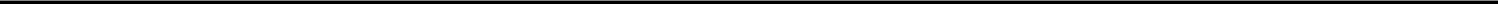 PART I-FINANCIAL INFORMATION-CONTINUEDBASSETT FURNITURE INDUSTRIES, INCORPORATED AND SUBSIDIARIESNOTES TO CONDENSED CONSOLIDATED FINANCIAL STATEMENTS-UNAUDITEDFEBRUARY 25, 2023(Dollars in thousands except share and per share data)Corporate and OtherRevenues, costs and expenses of corporate and other for the three months ended February 25, 2023 and February 22, 2022 are as follows:The increases in sales and gross profit over the prior year period were due to the acquisition of Noa Home on September 2, 2022. The $3,044 increase in SG&A expenses was primarily due to the addition of Noa Home coupled with increased corporate marketing and information technology expenses primarily in connection with our digital transformation initiatives.The first quarter of 2022 was the final period during which Zenith operated as a consolidated subsidiary of Bassett. During the three months ended February 26, 2022, Zenith generated a pre-tax profit of $1,712 on sales to third party customers of $16,776.Zenith also charged Bassett $9,121 for logistical services provided to our wholesale segment during the three months ended February 26, 2022. These shipping and handling costs are included in selling, general and administrative expenses in the accompanying condensed consolidated statements of income. Upon the sale of Zenith, we entered into a service agreement with J.B. Hunt for the continuation of these services for a period of seven years. We incurred $8,434 of expense during the three months ended February 25, 2023 for logistical services performed by J.B. Hunt.Other Items Affecting Net IncomeOther Loss, NetOther loss, net, for the three months ended February 25, 2023 and February 26, 2022 was $415 and $629, respectively, a net decrease of $214 from the prior year period. The net change was primarily due to higher interest income on our investment in certificates of deposit.Income TaxesWe calculate an anticipated effective tax rate for the year based on our annual estimates of pretax income and use that effective tax rate to record our year-to-date income tax provision. Any change in annual projections of pretax income could have a significant impact on our effective tax rate for the respective quarter.Our effective tax rate was 36.8% and 26.3% for the three months ended February 25, 2023 and February 26, 2022, respectively. These effective rates differ from the federal statutory rate of 21% primarily due to increases in the valuation allowance placed on deferred tax assets associated with Noa Home, the effects of state income taxes and various permanent differences.29 of 34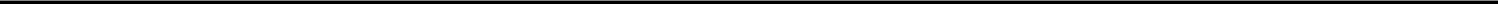 PART I-FINANCIAL INFORMATION-CONTINUEDBASSETT FURNITURE INDUSTRIES, INCORPORATED AND SUBSIDIARIESNOTES TO CONDENSED CONSOLIDATED FINANCIAL STATEMENTS-UNAUDITEDFEBRUARY 25, 2023(Dollars in thousands except share and per share data)Liquidity and Capital ResourcesCash FlowsCash provided by operations for the first quarter of fiscal 2023 was $563 compared to cash provided by operations of $2,866 for the first quarter of fiscal 2022, representing a decrease of $2,303 in cash flows from operations. Cash provided by the operating activities of our discontinued operations was $1,681 for the first quarter of fiscal 2022. Excluding the decline in operating cash flow from discontinued operations, cash flows from continuing operations declined $622 for the first quarter of fiscal 2023 from the prior year period. This decline was primarily the result of lower income from continuing operations and reduced customer deposits from lower written retail sales, partially offset by reduced investment in inventory.Our overall cash position decreased by $6,733 during the first quarter of fiscal 2023, compared to a decline of $2,484 during the first quarter of fiscal 2022, an increased net use of $4,239 from the prior year period. Excluding the overall cash flow from discontinued operations, overall cash flow from continuing operations decreased $3,074 from the prior year period. In addition to the decline in cash flows from operations, net cash used in investing activities during the first quarter of fiscal 2023 increased $1,024 to $3,904 compared to net cash used in investing activities of $2,880 for the prior year period. This increase was primarily due to higher capital expenditures over the prior year primarily consisting of expenditures related to our digital transformation project, upfit of the recently opened Inwood store in Dallas, TX and the remodel of two other stores in the Dallas, TX market. We expect capital expenditures for the full year to range from $17 million to $20 million. Net cash used in financing activities during the first quarter of 2022 increased $883 to a net use of $3,363 as compared to a net use of $2,480 for the prior year period, primarily due to a $1,079 increase in share repurchases to $1,844 during the first quarter of fiscal 2023 as compared to $765 repurchased during the first quarter of fiscal 2022. As of February 25, 2023, $24,154 remains available for future purchases under our stock repurchase plan. With cash and cash equivalents and short-term investments totaling $72,617 on hand at February 25, 2023, expected future operating cash flows and the availability under our credit line noted below, we believe we have sufficient liquidity to fund operations for the foreseeable future.Debt and Other ObligationsOur bank credit facility provides for a line of credit of up to $25,000. At February 25, 2023, we had $3,731 outstanding under standby letters of credit against our line, leaving availability under our credit line of $21,269. In addition, we had outstanding standby letters of credit with another bank totaling $250 at February 25, 2023. The line bears interest at the One-Month Term Secured Overnight Financing Rate (“One-Month Term SOFR”) plus 1.5% and is unsecured. Our bank charges a fee of 0.25% on the daily unused balance of the line, payable quarterly. Under the terms of the bank credit facility, we must maintain the following financial covenants, measured quarterly on a rolling twelve-month basis:Consolidated fixed charge coverage ratio of not less than 1.4 times,Consolidated lease-adjusted leverage ratio not to exceed 3.0 times, andMinimum tangible net worth of $140,000.We were in compliance with these covenants at February 25, 2023 and expect to remain in compliance for the foreseeable future. The credit facility will mature on January 27, 2025, at which time any amounts outstanding under the facility will be due.We lease land and buildings that are used in the operation of our Company-owned retail stores as well as in the operation of certain of our licensee-owned stores, and we lease land and buildings used in our wholesale manufacturing operations. We also lease local delivery trucks used in our retail segment. The present value of our obligations for leases with terms in excess of one year at February 25, 2023 is $113,120 and is included in our accompanying condensed consolidated balance sheet at February 25, 2023. We were contingently liable under a licensee lease obligation guarantee in the amount of $1,889 at February 25, 2023. The remaining term under this lease guarantee extends for five years. See Note 10 to our condensed consolidated financial statements for additional details regarding our lease guarantees.Investment in Retail Real EstateWe have a substantial investment in real estate acquired for use as retail locations and occupied by Company-owned retail stores, including a site in Tampa, Florida acquired in 2022 with a planned opening late in fiscal 2023. Such real estate is included in property and equipment, net, in the accompanying condensed consolidated balance sheets and consists of eight properties with an aggregate square footage of 203,465 and a net book value of $21,164 at February 25, 2023.30 of 34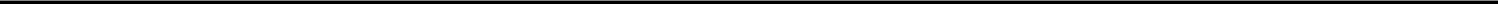 PART I-FINANCIAL INFORMATION-CONTINUEDBASSETT FURNITURE INDUSTRIES, INCORPORATED AND SUBSIDIARIESNOTES TO CONDENSED CONSOLIDATED FINANCIAL STATEMENTS-UNAUDITEDFEBRUARY 25, 2023(Dollars in thousands except share and per share data)Critical Accounting Policies and EstimatesThere have been no material changes to our critical accounting policies and estimates from the information provided in Item 7, “Management’s Discussion and Analysis of Financial Condition and Results of Operations”, included in our Annual Report on Form 10-K for the fiscal year ended November 26, 2022.Off-Balance Sheet ArrangementsWe utilize stand-by letters of credit in the procurement of certain goods in the normal course of business. In addition, we have guaranteed certain lease obligations of licensee operators for some of their store locations. See Note 10 to our condensed consolidated financial statements for further discussion of lease guarantees, including descriptions of the terms of such commitments and methods used to mitigate risks associated with these arrangements.ContingenciesWe are involved in various legal and environmental matters which arise in the normal course of business. Although the final outcome of these matters cannot be determined, based on the facts presently known, it is our opinion that the final resolution of these matters will not have a material adverse effect on our financial position or future results of operations. See Note 10 to our condensed consolidated financial statements for further information regarding certain contingencies as of February 25, 2023.Item 3. Quantitative and Qualitative Disclosure about Market Risk:We are exposed to market risk from changes in the value of foreign currencies. Substantially all of our imports purchased outside of North America are denominated in U.S. dollars. Therefore, we believe that gains or losses resulting from changes in the value of foreign currencies relating to foreign purchases not denominated in U.S. dollars would not be material to our results from operations in fiscal 2023. We are also exposed to foreign currency market risk through our investment in Noa Home. Our investment in Noa Home is subject to changes in the value of the Canadian dollar versus the U.S. dollar. Additionally, Noa Home is exposed to other local currency fluctuation risk through its operations in Australia, Singapore and the United Kingdom. The impact of currency fluctuations on our financial position and results of operations since the acquisition of Noa Home on September 2, 2022 has not been significant.We are exposed to market risk from changes in the cost and availability of raw materials used in our manufacturing processes, principally wood, woven fabric, and foam products. The cost of foam products, which are petroleum-based, is sensitive to changes in the price of oil.We are also exposed to commodity price risk related to diesel fuel prices for fuel used in our retail segment for home delivery as well as through amounts we are charged for logistical services by our service providers. We manage our exposure to that risk primarily through the application of fuel surcharges to our customers.We have potential exposure to market risk related to conditions in the commercial real estate market. Our retail real estate holdings of $21,164 at February 25, 2023 for Company-owned stores could suffer significant impairment in value if we are forced to close additional stores and sell or lease the related properties during periods of weakness in certain markets. Additionally, if we are required to assume responsibility for payment under the lease obligations of $1,889 which we have guaranteed on behalf of licensees as of February 25, 2023 we may not be able to secure sufficient sub-lease income in the current market to offset the payments required under the guarantees. We are also exposed to risk related to conditions in the commercial real estate rental market with respect to the right-of-use assets we carry on our balance sheet for leased retail store locations, manufacturing and warehouse facilities. At February 25, 2023, the unamortized balance of such right-of-use assets used in continuing operations totaled $95,966. Should we have to close or otherwise abandon one of these leased locations, we could incur additional impairment charges if rental market conditions do not support a fair value for the right of use asset in excess of its carrying value.31 of 34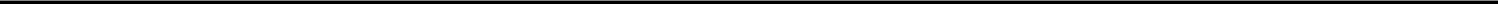 PART I-FINANCIAL INFORMATION-CONTINUEDBASSETT FURNITURE INDUSTRIES, INCORPORATED AND SUBSIDIARIESNOTES TO CONDENSED CONSOLIDATED FINANCIAL STATEMENTS-UNAUDITEDFEBRUARY 25, 2023(Dollars in thousands except share and per share data)Item 4. Controls and Procedures:The Company’s principal executive officer and principal financial officer have evaluated the Company’s disclosure controls and procedures (as defined in Exchange Act Rule 13a-15(e)) as of the end of the period covered by this Quarterly Report on Form 10-Q. Based upon their evaluation, the principal executive officer and principal financial officer concluded that the Company’s disclosure controls and procedures are effective. There has been no change in the Company’s internal control over financial reporting during the Company’s most recent fiscal quarter that has materially affected, or is reasonably likely to materially affect, the Company’s internal control over financial reporting.32 of 34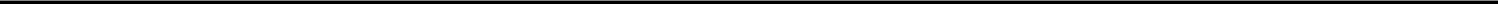 PART II - OTHER INFORMATIONBASSETT FURNITURE INDUSTRIES INCORPORATED AND SUBSIDIARIESFEBRUARY 25, 2023(Dollars in thousands except share and per share data)Item 1. Legal ProceedingsNoneItem 2. Unregistered Sales of Equity Securities, Use of Proceeds and Issuer Purchases of Equity SecuritiesThe following table summarizes the stock repurchase activity by or on behalf of the Company or any “affiliated purchaser,” as defined by Rule 10b-18(a)of the Exchange Act, for the three months ended February 25, 2023 and the approximate dollar value of shares that may yet be purchased pursuant to our stock repurchase program:The Company is authorized to repurchase Company stock under a plan which was originally announced in 1998. On March 9, 2022, the Board of Directors increased the remaining limit of the repurchase plan to $40,000. At February 25, 2023, $24,154 remained available for share repurchases under the plan.Item 3. Defaults Upon Senior SecuritiesNone.Item 6. ExhibitsExhibits:Exhibit 3a – Articles of Incorporation as amended to date are incorporated herein by reference to the Exhibit to Form 10-Q for the fiscal quarter ended February 28, 1994.Exhibit 3b – By-laws as amended to date are incorporated herein by reference to Exhibit 3.1 to Form 8-K filed with the SEC on November 23, 2022.Exhibit 4 – Registrant hereby agrees to furnish the SEC, upon request, other instruments defining the rights of holders of long-term debt of the Registrant.Exhibit 31a – Chief Executive Officer’s certification pursuant to Section 302 of the Sarbanes-Oxley Act of 2002 Exhibit 31b – Chief Financial Officer’s certification pursuant to Section 302 of the Sarbanes-Oxley Act of 2002Exhibit 32a – Chief Executive Officer’s certification pursuant to 18 U.S.C. 1350, as adopted pursuant to Section 906 of the Sarbanes-Oxley Act of 2002Exhibit 32b – Chief Financial Officer’s certification pursuant to 18 U.S.C. 1350, as adopted pursuant to Section 906 of the Sarbanes-Oxley Act of 2002Exhibit 101.INS Inline XBRL InstanceExhibit 101.SCH Inline XBRL Taxonomy Extension SchemaExhibit 101.CAL Inline XBRL Taxonomy Extension CalculationExhibit 101.DEF Inline XBRL Taxonomy Extension DefinitionExhibit 101.LAB Inline XBRL Taxonomy Extension LabelsExhibit 101.PRE Inline XBRL Taxonomy Extension PresentationExhibit 104. Cover Page Interactive Data File (formatted as Inline XBRL and contained in Exhibit 101).33 of 34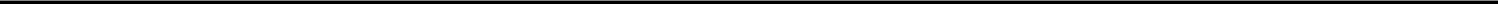 SIGNATURESPursuant to the requirements of the Securities Exchange Act of 1934, the Registrant has duly caused this Report to be signed on its behalf by the undersigned thereunto duly authorized.BASSETT FURNITURE INDUSTRIES, INCORPORATED/s/	Robert H. Spilman, Jr.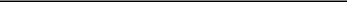 Robert H. Spilman, Jr., Chairman and Chief Executive OfficerMarch 30, 2023/s/	J. Michael Daniel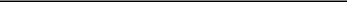 J. Michael Daniel, Senior Vice President and Chief Financial OfficerMarch 30, 202334 of 34Exhibit 31aCERTIFICATIONSI, Robert H. Spilman, Jr., certify that:I have reviewed this quarterly report on Form 10-Q of Bassett Furniture Industries, Incorporated;Based on my knowledge, this report does not contain any untrue statement of a material fact or omit to state a material fact necessary to make the statements made, in light of the circumstances under which such statements were made, not misleading with respect to the period covered by this report;Based on my knowledge, the financial statements, and other financial information included in this report, fairly present in all material respects the financial condition, results of operations and cash flows of the registrant as of, and for, the periods presented in this report;The registrant’s other certifying officer(s) and I are responsible for establishing and maintaining disclosure controls and procedures (as defined in Exchange Act Rules 13a-15(e) and 15d-15(e)) and internal control over financial reporting (as defined in Exchange Act Rules 13a-15(f) and 15d-15(f)) for the registrant and have:Designed such disclosure controls and procedures, or caused such disclosure controls and procedures to be designed under our supervision, to ensure that material information relating to the registrant, including its consolidated subsidiaries, is made known to us by others within those entities, particularly during the period in which this report is being prepared;Designed such internal control over financial reporting, or caused such internal control over financial reporting to be designed under our supervision, to provide reasonable assurance regarding the reliability of financial reporting and the preparation of financial statements for external purposes in accordance with generally accepted accounting principles;Evaluated the effectiveness of the registrant’s disclosure controls and procedures and presented in this report our conclusions about the effectiveness of the disclosure controls and procedures, as of the end of the period covered by this report based on such evaluation; andDisclosed in this report any change in the registrant’s internal control over financial reporting that occurred during the registrant’s most recent fiscal quarter (the registrant’s fourth fiscal quarter in the case of an annual report) that has materially affected, or is reasonably likely to materially affect, the registrant’s internal control over financial reporting; andThe registrant’s other certifying officer(s) and I have disclosed, based on our most recent evaluation of internal control over financial reporting, to the registrant’s auditors and the audit committee of the registrant’s board of directors (or persons performing the equivalent functions):All significant deficiencies and material weaknesses in the design or operation of internal control over financial reporting which are reasonably likely to adversely affect the registrant’s ability to record, process, summarize and report financial information; andAny fraud, whether or not material, that involves management or other employees who have a significant role in the registrant’s internal control over financial reporting.March 30, 2023/s/	Robert H. Spilman, Jr.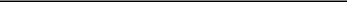 Robert H. Spilman, Jr., Chairman and Chief Executive OfficerExhibit 31bCERTIFICATIONSI, J. Michael Daniel, certify that:I have reviewed this quarterly report on Form 10-Q of Bassett Furniture Industries, Incorporated;Based on my knowledge, this report does not contain any untrue statement of a material fact or omit to state a material fact necessary to make the statements made, in light of the circumstances under which such statements were made, not misleading with respect to the period covered by this report;Based on my knowledge, the financial statements, and other financial information included in this report, fairly present in all material respects the financial condition, results of operations and cash flows of the registrant as of, and for, the periods presented in this report;The registrant’s other certifying officer(s) and I are responsible for establishing and maintaining disclosure controls and procedures (as defined in Exchange Act Rules 13a-15(e) and 15d-15(e)) and internal control over financial reporting (as defined in Exchange Act Rules 13a-15(f) and 15d-15(f)) for the registrant and have:Designed such disclosure controls and procedures, or caused such disclosure controls and procedures to be designed under our supervision, to ensure that material information relating to the registrant, including its consolidated subsidiaries, is made known to us by others within those entities, particularly during the period in which this report is being prepared;Designed such internal control over financial reporting, or caused such internal control over financial reporting to be designed under our supervision, to provide reasonable assurance regarding the reliability of financial reporting and the preparation of financial statements for external purposes in accordance with generally accepted accounting principles;Evaluated the effectiveness of the registrant’s disclosure controls and procedures and presented in this report our conclusions about the effectiveness of the disclosure controls and procedures, as of the end of the period covered by this report based on such evaluation; andDisclosed in this report any change in the registrant’s internal control over financial reporting that occurred during the registrant’s most recent fiscal quarter (the registrant’s fourth fiscal quarter in the case of an annual report) that has materially affected, or is reasonably likely to materially affect, the registrant’s internal control over financial reporting; andThe registrant’s other certifying officer(s) and I have disclosed, based on our most recent evaluation of internal control over financial reporting, to the registrant’s auditors and the audit committee of the registrant’s board of directors (or persons performing the equivalent functions):All significant deficiencies and material weaknesses in the design or operation of internal control over financial reporting which are reasonably likely to adversely affect the registrant’s ability to record, process, summarize and report financial information; andAny fraud, whether or not material, that involves management or other employees who have a significant role in the registrant’s internal control over financial reporting.March 30, 2023/s/	J. Michael Daniel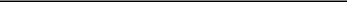 J. Michael Daniel, Senior Vice President and Chief Financial OfficerExhibit 32aCERTIFICATION PURSUANT TO 18 U.S.C. SECTION 1350,AS ADOPTED PURSUANT TO SECTION 906OF THE SARBANES-OXLEY ACT OF 2002In connection with the Quarterly Report of Bassett Furniture Industries, Incorporated (the “Company”) on Form 10-Q for the period ending February 25, 2023, as filed with the Securities and Exchange Commission on the date hereof (the “Report”), I, Robert H. Spilman, Jr., Chief Executive Officer of the Company, certify, pursuant to 18 U.S.C. ss.1350, as adopted pursuant to ss.906 of the Sarbanes-Oxley Act of 2002, that:The Report fully complies with the requirements of Section 13(a) or 15(d) of the Securities Exchange Act of 1934; andThe information contained in the Report fairly presents, in all material respects, the financial condition and results of operations of the Company.March 30, 2023/s/	Robert H. Spilman, Jr.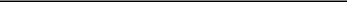 Robert H. Spilman, Jr.,Chairman and Chief Executive OfficerA signed original of this written statement required by Section 906 has been provided to Bassett Furniture Industries, Incorporated and will be retained by Bassett Furniture Industries, Incorporated and furnished to the Securities and Exchange Commission or its staff upon request.Exhibit 32bCERTIFICATION PURSUANT TO 18 U.S.C. SECTION 1350,AS ADOPTED PURSUANT TO SECTION 906OF THE SARBANES-OXLEY ACT OF 2002In connection with the Quarterly Report of Bassett Furniture Industries, Incorporated (the “Company”) on Form 10-Q for the period ending February 25, 2023, as filed with the Securities and Exchange Commission on the date hereof (the “Report”), I, J. Michael Daniel, Chief Financial Officer of the Company, certify, pursuant to 18 U.S.C. ss.1350, as adopted pursuant to ss.906 of the Sarbanes-Oxley Act of 2002, that:The Report fully complies with the requirements of Section 13(a) or 15(d) of the Securities Exchange Act of 1934; andThe information contained in the Report fairly presents, in all material respects, the financial condition and results of operations of the Company. March 30, 2023/s/	J. Michael Daniel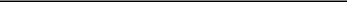 J. Michael Daniel,Senior Vice President and Chief Financial OfficerA signed original of this written statement required by Section 906 has been provided to Bassett Furniture Industries, Incorporated and will be retained by Bassett Furniture Industries, Incorporated and furnished to the Securities and Exchange Commission or its staff upon request.VirginiaVirginia54-013527054-013527054-013527054-013527054-0135270(State or other jurisdiction(State or other jurisdiction(State or other jurisdiction(I.R.S. Employer(I.R.S. Employer(I.R.S. Employerof incorporation or organization)of incorporation or organization)of incorporation or organization)Identification No.)Identification No.)Identification No.)3525 Fairystone Park Highway3525 Fairystone Park Highway3525 Fairystone Park Highway3525 Fairystone Park Highway3525 Fairystone Park HighwayBassett, Virginia 24055Bassett, Virginia 24055Bassett, Virginia 24055Bassett, Virginia 24055(Address of principal executive offices)(Address of principal executive offices)(Address of principal executive offices)(Address of principal executive offices)(Address of principal executive offices)(Zip Code)(Zip Code)(Zip Code)(Zip Code)Title of each classTrading SymbolName of exchange on which registeredCommon Stock ($5.00 par value)BSETNASDAQLarge Accelerated Filer☐Accelerated Filer☒Non-accelerated Filer☐Smaller Reporting Company☒Emerging Growth Company☐Condensed Consolidated Statements of Income3Condensed Consolidated Statements of Comprehensive Income4Condensed Consolidated Balance Sheets5Condensed Consolidated Statements of Cash Flows6Notes to Condensed Consolidated Financial Statements72.Management's Discussion and Analysis of Financial Condition and Results of Operations213.Quantitative and Qualitative Disclosures About Market Risk314.Controls and Procedures32PART II - OTHER INFORMATION1.Legal Proceedings332.Unregistered Sales of Equity Securities, Use of Proceeds and Issuer Purchases of Equity Securities333.Defaults Upon Senior Securities336.Exhibits332 of 34Quarter EndedQuarter EndedQuarter EndedQuarter EndedFebruary 25, 2023February 25, 2023February 25, 2023February 26, 2022February 26, 2022Net sales of furniture and accessories$107,698$$117,864117,864Cost of furniture and accessories sold50,50160,471Gross profit57,19757,39357,393Selling, general and administrative expenses54,49550,915Income from operations2,7026,4786,478Other loss, net(415)(415)(629)(629)Income from continuing operations before income taxes2,2875,849Income tax expense8421,5581,558Income from continuing operations1,4454,2914,291Income from discontinued operations, net of tax-1,2821,282Net income$1,445$$5,5735,573Basic and diluted earnings per share:Income from continuing operations$0.16$$0.440.44Income from discontinued operations-0.13Basic and diluted earnings per share$0.16$$0.570.57Regular dividends per share$0.16$$0.140.14Special dividend per share$-$$--Quarter EndedQuarter EndedQuarter EndedQuarter EndedFebruary 25, 2023February 25, 2023February 25, 2023February 26, 2022February 26, 2022Net income$1,4451,445$$5,5735,573Other comprehensive income:Foreign currency translation adjustments(186)(186)--Income taxes related to foreign currency translation adjustments5050--Amortization associated withLong Term Cash Awards (LTCA)32323333Income taxes related to LTCA(8)(8)(8)(8)Amortization associated with supplemental executive retirement defined benefit plan (SERP)--3232Income taxes related to SERP--(8)(8)Other comprehensive income, net of tax(112)(112)4949Total comprehensive income$1,333$5,622(Unaudited)(Unaudited)November 26,November 26,November 26,November 26,AssetsAssetsAssetsFebruary 25, 2023February 25, 2023February 25, 20232022Current assetsCurrent assetsCurrent assetsCash and cash equivalentsCash and cash equivalentsCash and cash equivalents$54,892$$61,62561,625Short-term investmentsShort-term investmentsShort-term investments17,72517,71517,715Accounts receivable, netAccounts receivable, netAccounts receivable, net18,30817,83817,838InventoriesInventoriesInventories79,01185,47785,477Recoverable income taxesRecoverable income taxesRecoverable income taxes1,7072,3532,353Other current assetsOther current assetsOther current assets12,10311,487Total current assetsTotal current assetsTotal current assets183,746196,495196,495Property and equipment, netProperty and equipment, netProperty and equipment, net78,03077,00177,001Deferred income taxesDeferred income taxesDeferred income taxes5,4385,5285,528Goodwill and other intangible assetsGoodwill and other intangible assetsGoodwill and other intangible assets21,59921,72721,727Right of use assets under operating leasesRight of use assets under operating leasesRight of use assets under operating leases96,45499,47299,472OtherOtherOther6,3506,050Total long-term assetsTotal long-term assetsTotal long-term assets129,841132,777Total assetsTotal assetsTotal assets$391,617$$406,273406,273Liabilities and Stockholders’ EquityLiabilities and Stockholders’ EquityLiabilities and Stockholders’ EquityCurrent liabilitiesCurrent liabilitiesAccounts payableAccounts payableAccounts payable$17,956$$20,35920,359Accrued compensation and benefitsAccrued compensation and benefitsAccrued compensation and benefits9,94212,92112,921Customer depositsCustomer depositsCustomer deposits31,04035,96335,963Current portion operating lease obligationsCurrent portion operating lease obligationsCurrent portion operating lease obligations18,94718,81918,819Other current liabilites and accrued expensesOther current liabilites and accrued expensesOther current liabilites and accrued expenses12,69512,765Total current liabilitiesTotal current liabilitiesTotal current liabilities90,580100,827100,827Long-term liabilitiesLong-term liabilitiesLong-term liabilitiesPost employment benefit obligationsPost employment benefit obligationsPost employment benefit obligations10,3869,9549,954Long-term portion of operating lease obligationsLong-term portion of operating lease obligationsLong-term portion of operating lease obligations93,61897,47797,477Other long-term liabilitiesOther long-term liabilitiesOther long-term liabilities3,1732,406Total long-term liabilitiesTotal long-term liabilitiesTotal long-term liabilities107,177109,837109,837Stockholders’ equityStockholders’ equityStockholders’ equityCommon stockCommon stockCommon stock44,31144,75944,759Retained earningsRetained earningsRetained earnings149,611150,800150,800Additional paid-in capitalAdditional paid-in capitalAdditional paid-in capital---Accumulated other comprehensive income (loss)Accumulated other comprehensive income (loss)Accumulated other comprehensive income (loss)(62)(62)5050Total stockholders' equityTotal stockholders' equityTotal stockholders' equity193,860195,609Total liabilities and stockholders’ equityTotal liabilities and stockholders’ equityTotal liabilities and stockholders’ equity$391,617$$406,273406,273Three Months EndedThree Months EndedThree Months EndedThree Months EndedFebruary 25, 2023February 25, 2023February 25, 2023February 26, 2022February 26, 2022Operating activities:Net income$1,445$$5,5735,573Adjustments to reconcile net income to net cash provided by (used in) operating activities:Depreciation and amortization2,3403,6553,655Deferred income taxes132116116Other, net852770770Changes in operating assets and liabilities:Accounts receivable(470)(470)(4,609)(4,609)Inventories6,466(3,675)(3,675)Other current assets30781781Right of use assets under operating leases4,5876,5596,559Customer deposits(4,923)(4,923)2,9992,999Accounts payable and other liabilities(4,596)(4,596)(2,194)(2,194)Obligations under operating leases(5,300)(5,300)(7,109)(7,109)Net cash provided by operating activities5632,866Investing activities:Purchases of property and equipment(3,341)(3,341)(2,424)(2,424)Proceeds from sales of property and equipment-99Other(563)(563)(465)(465)Net cash used in investing activities(3,904)(3,904)(2,880)(2,880)Financing activities:Cash dividends(1,421)(1,421)(1,374)(1,374)Other issuance of common stock809393Repurchases of common stock(1,844)(1,844)(765)(765)Taxes paid related to net share settlement of equity awards(109)(109)--Repayments of finance lease obligations(69)(69)(434)(434)Net cash used in financing activities(3,363)(3,363)(2,480)(2,480)Effect of exchange rate changes on cash and cash equivalents(29)(29)--Change in cash and cash equivalents(6,733)(6,733)(2,494)(2,494)Cash and cash equivalents - beginning of period61,62534,374..Cash and cash equivalents - end of period$54,892$$31,88031,880The following is a collective summary of the purchase price allocations for those acquisitions:The following is a collective summary of the purchase price allocations for those acquisitions:Fair value of consideration transferred in exchange for 100% of Noa Home:Cash$$5,8785,878Fair value of contingent consideration payable1,3751,375Total fair value of consideration paid or payable$$7,2537,253Allocation of the fair value of consideration transferred:Identifiable assets acquired:Cash$$296296Inventory1,5851,585Other current assets317317Property & equipment155155Intangible asset - trade name1,9291,929Total identifiable assets acquired4,2824,282Liabilities assumed:Accounts payable(1,227)(1,227)Customer deposits(1,059)(1,059)Other current liabilities and accrued expenses(458)(458)Total liabilities assumed(2,744)(2,744)Net identifiable assets acquired1,5381,538Goodwill5,7155,715Total net assets acquired$$7,2537,2535. Accounts Receivable5. Accounts ReceivableAccounts receivable consists of the following:Accounts receivable consists of the following:February 25, 2023November 26, 2022November 26, 2022Gross accounts receivable$18,99218,992$19,09919,099Allowance for doubtful accounts(684)(684)(1,261)(1,261)Accounts receivable, net$18,308$17,838Inventories were comprised of the following:Inventories were comprised of the following:February 25, 2023November 26, 2022November 26, 2022Wholesale finished goods$38,142$46,60746,607Work in process722620620Raw materials and supplies21,72522,85922,859Retail merchandise35,25532,97432,974Total inventories on first-in, first-out method95,844103,060103,060LIFO adjustment(12,187)(12,187)(12,416)(12,416)Reserve for excess and obsolete inventory(4,646)(4,646)(5,167)(5,167)$79,011$85,47785,477Wholesale SegmentWholesale SegmentWholesale SegmentRetail SegmentRetail SegmentTotalTotalBalance at November 26, 2022$4,103$1,0641,064$$5,1675,167Additions charged to expense470470253253723723Write-offs(1,067)(1,067)(177)(177)(1,244)(1,244)Balance at February 25, 2023$3,506$1,140$$4,6464,646Gross CarryingGross CarryingAccumulatedAccumulatedIntangible Assets,Intangible Assets,AmountAmortizationNet$512512$$(294)(294)$2182188,6948,6948,6948,69412,68712,687$21,59921,599November 26, 2022November 26, 2022November 26, 2022November 26, 2022November 26, 2022November 26, 2022November 26, 2022November 26, 2022Gross CarryingGross CarryingAccumulatedAccumulatedIntangible Assets,Intangible Assets,AmountAmortizationNet$512512$$(280)(280)$2322328,7238,7238,7238,72312,77212,772$21,72721,727WholesaleRetailRetailCorporate & OtherCorporate & OtherCorporate & OtherTotalTotalBalance as of November 26, 2022$7,217$$--$5,5545,554$$12,77112,771Foreign currency translation adjustments---(84)(84)(84)(84)Balance as of February 25, 2023$7,217$$--$5,4705,470$$12,68712,687Quarter EndedQuarter EndedQuarter EndedQuarter EndedQuarter EndedFebruary 25, 2023February 25, 2023February 25, 2023February 26, 2022February 26, 2022February 26, 2022Intangible asset amortization expenseIntangible asset amortization expense$1414$$1414Estimated future amortization expense for intangible assets that exist at February 25, 2023 is as follows:Estimated future amortization expense for intangible assets that exist at February 25, 2023 is as follows:Estimated future amortization expense for intangible assets that exist at February 25, 2023 is as follows:Estimated future amortization expense for intangible assets that exist at February 25, 2023 is as follows:Estimated future amortization expense for intangible assets that exist at February 25, 2023 is as follows:Remainder of fiscal 2023$$$424242Fiscal 2024575757Fiscal 2025575757Fiscal 2026575757Fiscal 2027555Fiscal 2028---Total$$$218218218February 25, 2023February 25, 2023November 26, 2022November 26, 2022November 26, 2022Accrued compensation and benefits$698$698Post employment benefit obligations6,6096,564Total pension liability$7,307$7,262Quarter EndedQuarter EndedFebruary 25, 2023February 25, 2023February 26, 2022February 26, 2022Service cost$7$99Interest cost935858Amortization of prior service costs313131Amortization of loss-3333Net periodic pension cost$131$131131February 25, 2023February 25, 2023November 26, 2022November 26, 2022November 26, 2022Accrued compensation and benefits$296$296Post employment benefit obligations3,7773,390Total deferred compensation liability$4,073$3,686Quarter EndedQuarter EndedFebruary 25, 2023February 25, 2023February 26, 2022February 26, 2022Deferred compensation expense (benefit)$78$5411. Earnings Per Share11. Earnings Per ShareThe following reconciles basic and diluted earnings per share:The following reconciles basic and diluted earnings per share:Weighted AverageNet IncomeNet IncomeNet IncomeSharesPer SharePer ShareFor the quarter ended February 25, 2023:For the quarter ended February 25, 2023:Basic earnings per share - continuing operationsBasic earnings per share - continuing operations$$1,4458,867,881$0.160.16Add effect of dilutive securities:Add effect of dilutive securities:Restricted sharesRestricted shares-29,122-Diluted earnings per share - continuing operationsDiluted earnings per share - continuing operations$$1,4458,897,003$0.160.16For the quarter ended February 26, 2022:For the quarter ended February 26, 2022:Basic earnings per share - continuing operationsBasic earnings per share - continuing operations$$4,2919,750,432$0.440.44Add effect of dilutive securities:Add effect of dilutive securities:Options and restricted sharesOptions and restricted shares-8,545-Diluted earnings per share - continuing operationsDiluted earnings per share - continuing operations$$4,2919,758,977$0.440.44Basic loss per share - discontinued operationsBasic loss per share - discontinued operations$$1,2829,750,432$0.130.13Add effect of dilutive securities:Add effect of dilutive securities:Options and restricted sharesOptions and restricted shares-8,545-Diluted loss per share - discontinued operationsDiluted loss per share - discontinued operations$1,2829,758,977$0.13Quarter EndedQuarter EndedQuarter EndedFebruary 25, 2023February 26, 2022Unvested shares51,00051,300Sales price prior to post-closing working capital adjustment$$86,93986,939Less:Amount held in escrow for contingencies related to representations and warranties (1)1,0001,000Seller expenses paid at closing418418Working capital adjustment paid to buyer987987Net proceeds from the sale$84,53484,534The following table presents our segment information:Quarter EndedQuarter EndedFebruary 25, 2023February 25, 2023February 26, 2022February 26, 2022Sales RevenueWholesale sales of furniture and accessories$69,884$83,48583,485Less: Sales to retail segment(30,099)(29,728)(29,728)(29,728)Wholesale sales to external customers39,78553,757Retail sales of furniture and accessories64,96264,10764,107Corporate and other2,951-Consolidated net sales of furniture and accessories$107,698$117,864117,864Income from OperationsWholesale$8,994$10,20210,202Retail - Company-owned stores1,5302,6222,622Net expenses - Corporate and other(7,771)(6,245)(6,245)(6,245)Inter-company elimination(51)(101)(101)(101)Consolidated$2,702$6,478Depreciation and AmortizationWholesale$606$570570Retail - Company-owned stores1,2991,4951,495Corporate and other435324Consolidated$2,340$2,3892,389Capital ExpendituresWholesale$637$1,1031,103Retail - Company-owned stores1,282116116Corporate and other1,4221,124Consolidated$3,341$2,343As ofAs ofAs ofAs ofIdentifiable AssetsFebruary 25, 2023February 25, 2023November 26, 2022November 26, 2022Wholesale$116,694$125,433125,433Retail - Company-owned stores162,232162,222162,222Corporate and other112,691118,618Consolidated$391,617$406,273406,273Quarter EndedQuarter EndedQuarter EndedQuarter EndedFebruary 25, 2023February 25, 2023February 25, 2023February 26, 2022February 26, 2022CorporateCorporateCorporateWholesaleWholesaleRetail& Other (2)& Other (2)TotalWholesaleWholesaleRetail& OtherTotalBassett Custom Upholstery$24,506$36,159$-$60,665$$31,929$37,818$-$69,74769,747Bassett Leather6,805494-7,29912,939240-13,17913,179Bassett Custom Wood4,8769,669-14,5455,9809,407-15,38715,387Bassett Casegoods3,59810,050-13,6482,9098,292-11,20111,201Accessories, mattresses and other (1)-8,5902,95111,541-8,350-8,350Consolidated net sales of furniture and$39,785$64,962$2,951$107,698$$53,757$64,107$-$117,864117,864accessories$39,785$64,962$2,951$107,698$$53,757$64,107$-$117,864117,864Quarter EndedQuarter EndedQuarter EndedFebruary 25, 2023February 25, 2023February 25, 2023February 26, 2022February 26, 2022February 26, 2022Common Stock:Beginning of period$44,75944,759$48,81148,811Issuance of common stock92925454Purchase and retirement of common stock(540)(540)(225)(225)End of period$44,31144,311$48,64048,640Common Shares Issued and Outstanding:Beginning of period8,951,8398,951,8399,762,1259,762,125Issuance of common stock18,38118,38110,79610,796Purchase and retirement of common stock(108,083)(108,083)(44,989)(44,989)End of period8,862,1378,862,1379,727,9329,727,932Additional Paid-in Capital:Beginning of period$--$113113Issuance of common stock(12)(12)3939Purchase and retirement of common stock(200)(200)(267)(267)Stock based compensation212212115115End of period$--$--Retained Earnings:Beginning of period$150,800150,800$115,631115,631Net income for the period1,4451,4455,5735,573Purchase and retirement of common stock(1,213)(1,213)(273)(273)Cash dividends declared(1,421)(1,421)(1,374)(1,374)End of period$149,611149,611$119,557119,557Accumulated Other Comprehensive Loss:Beginning of period$5050$(1,823)(1,823)Cumulative translation adjustments, net of tax(136)(136)--Amortization of pension costs, net of tax24244949End of period$(62)(62)$(1,774)(1,774)Results of Continuing Operations – Period ended February 25, 2023 compared with the period ended February 26, 2022:Results of Continuing Operations – Period ended February 25, 2023 compared with the period ended February 26, 2022:Results of Continuing Operations – Period ended February 25, 2023 compared with the period ended February 26, 2022:Results of Continuing Operations – Period ended February 25, 2023 compared with the period ended February 26, 2022:Results of Continuing Operations – Period ended February 25, 2023 compared with the period ended February 26, 2022:Results of Continuing Operations – Period ended February 25, 2023 compared with the period ended February 26, 2022:Results of Continuing Operations – Period ended February 25, 2023 compared with the period ended February 26, 2022:Results of Continuing Operations – Period ended February 25, 2023 compared with the period ended February 26, 2022:Results of Continuing Operations – Period ended February 25, 2023 compared with the period ended February 26, 2022:Results of Continuing Operations – Period ended February 25, 2023 compared with the period ended February 26, 2022:Results of Continuing Operations – Period ended February 25, 2023 compared with the period ended February 26, 2022:Results of Continuing Operations – Period ended February 25, 2023 compared with the period ended February 26, 2022:Results of Continuing Operations – Period ended February 25, 2023 compared with the period ended February 26, 2022:Consolidated results of continuing operations for the three months ended February 25, 2023 and February 26, 2022 are as follows:Consolidated results of continuing operations for the three months ended February 25, 2023 and February 26, 2022 are as follows:Consolidated results of continuing operations for the three months ended February 25, 2023 and February 26, 2022 are as follows:Consolidated results of continuing operations for the three months ended February 25, 2023 and February 26, 2022 are as follows:Consolidated results of continuing operations for the three months ended February 25, 2023 and February 26, 2022 are as follows:Consolidated results of continuing operations for the three months ended February 25, 2023 and February 26, 2022 are as follows:Consolidated results of continuing operations for the three months ended February 25, 2023 and February 26, 2022 are as follows:Consolidated results of continuing operations for the three months ended February 25, 2023 and February 26, 2022 are as follows:Consolidated results of continuing operations for the three months ended February 25, 2023 and February 26, 2022 are as follows:Consolidated results of continuing operations for the three months ended February 25, 2023 and February 26, 2022 are as follows:Consolidated results of continuing operations for the three months ended February 25, 2023 and February 26, 2022 are as follows:Consolidated results of continuing operations for the three months ended February 25, 2023 and February 26, 2022 are as follows:Consolidated results of continuing operations for the three months ended February 25, 2023 and February 26, 2022 are as follows:Quarter EndedQuarter EndedQuarter EndedQuarter EndedChangeFebruary 25, 2023February 26, 2022DollarsPercentNet sales of furniture and accessories$107,698100.0%100.0%$$117,864100.0%100.0%$(10,166)-8.6%-8.6%Cost of furniture and accessories sold50,50146.9%46.9%60,47151.3%51.3%(9,970)-16.5%-16.5%Gross profit57,19753.1%53.1%57,39348.7%48.7%(196)-0.3%-0.3%SG&A expenses54,49550.6%50.6%50,91543.2%43.2%3,5807.0%7.0%Income from operations$2,7022.5%2.5%$$6,4785.5%5.5%$(3,776)-58.3%-58.3%Analysis of Quarterly Results:Analysis of Quarterly Results:Analysis of Quarterly Results:Analysis of Quarterly Results:Quarter Ended February 25, 2023Quarter Ended February 25, 2023Quarter Ended February 25, 2023Quarter Ended February 25, 2023Quarter Ended February 25, 2023Quarter Ended February 25, 2023Non-GAAP PresentationNon-GAAP PresentationNon-GAAP PresentationNon-GAAP PresentationGAAP PresentationGAAP PresentationCorporate &WholesaleRetailOtherOtherEliminationsConsolidatedConsolidatedNet sales of furniture and accessories$$69,884$64,962$2,9512,951$(30,099)(1)$$107,698107,698Cost of furniture and accessories sold48,27830,5861,4331,433(29,796)(2)50,501Gross profit21,60634,3761,5181,518(303)57,19757,197SG&A expense12,61232,8469,2899,289(252)(3)54,495Income from operations$$8,994$1,530$(7,771)(7,771)$(51)$$2,7022,702Quarter Ended February 26, 2022Quarter Ended February 26, 2022Quarter Ended February 26, 2022Quarter Ended February 26, 2022Quarter Ended February 26, 2022Quarter Ended February 26, 2022Non-GAAP PresentationNon-GAAP PresentationNon-GAAP PresentationNon-GAAP PresentationGAAP PresentationGAAP PresentationCorporate &WholesaleRetailOtherOtherEliminationsConsolidatedConsolidatedNet sales of furniture and accessories$$83,485$64,107$--$(29,728)(1)$$117,864117,864Cost of furniture and accessories sold59,60130,170--(29,300)(2)60,471Gross profit23,88433,937--(428)57,39357,393SG&A expense13,68231,3156,2456,245(327)(3)50,915Income from operations$$10,202$2,622$(6,245)(6,245)$(101)$$6,4786,478Quarter EndedQuarter EndedQuarter EndedChangeFebruary 25, 2023February 26, 2022DollarsPercentNet sales$69,884100.0%100.0%$83,485100.0%100.0%$(13,601)-16.3%-16.3%Gross profit (1)21,60630.9%30.9%23,88428.6%28.6%(2,278)-9.5%-9.5%SG&A expenses12,61218.0%18.0%13,68216.4%16.4%(1,070)-7.8%-7.8%Income from operations$8,99412.9%12.9%$10,20212.2%12.2%$(1,208)-11.8%-11.8%Quarter EndedQuarter EndedQuarter EndedFebruary 25, 2023February 25, 2023February 26, 2022February 26, 2022Total ChangeTotal ChangeExternalIntercompanyIntercompanyTotalExternalIntercompanyIntercompanyTotalDollarsDollarsPercentBassett CustomUpholstery$ 24,506$ 24,506$19,344$ 43,85062.7%62.7%$ 31,929$20,096$ 52,02562.3%62.3%$(8,175)-15.7%-15.7%Bassett Leather6,8056,805186,8239.8%9.8%12,9391212,95115.5%15.5%(6,128)-47.3%-47.3%Bassett Custom Wood4,8764,8765,94010,81615.5%15.5%5,9806,26112,24114.7%14.7%(1,425)-11.6%-11.6%Bassett Casegoods3,5984,7978,39512.0%12.0%2,9093,3596,2687.5%7.5%2,12733.9%33.9%Total$ 39,785$ 39,785$30,099$ 69,884100.0%100.0%$ 53,757$29,728$ 83,485100.0%100.0%$(13,601)-16.3%-16.3%Quarter EndedQuarter EndedQuarter EndedChangeFebruary 25, 2023February 26, 2022DollarsPercentNet sales$64,962100.0%100.0%$64,107100.0%100.0%$8551.3%1.3%Gross profit (1)34,37652.9%52.9%33,93752.9%52.9%4391.3%1.3%SG&A expenses32,84650.6%50.6%31,31548.8%48.8%1,5314.9%4.9%Income (loss) from operations$1,5302.4%2.4%$2,6224.1%4.1%$(1,092)-41.6%-41.6%Quarter EndedQuarter EndedQuarter EndedChangeFebruary 25, 2023February 26, 2022DollarsPercentBassett Custom Upholstery$36,15955.7%55.7%$37,81859.0%59.0%$(1,659)-4.4%-4.4%Bassett Leather4940.8%0.8%2400.4%0.4%254105.8%105.8%Bassett Custom Wood9,66914.9%14.9%9,40714.7%14.7%2622.8%2.8%Bassett Casegoods10,05015.5%15.5%8,29212.9%12.9%1,75821.2%21.2%Accessories, mattresses and other (1)8,59013.2%13.2%8,35013.0%13.0%2402.9%2.9%Total$64,962100.0%100.0%$64,107100.0%100.0%$8551.3%1.3%Quarter EndedQuarter EndedQuarter EndedQuarter EndedQuarter EndedChangeFebruary 25,February 25,February 26,20232022DollarsPercentPercentNet sales$2,9512,951$--$$2,951100.0%100.0%Gross profit1,5181,518--1,518100.0%100.0%SG&A expenses9,2899,2896,2456,2453,04448.7%48.7%Net expenses$(7,771)(7,771)$(6,245)(6,245)$$(1,526)24.4%24.4%Discontinued Operations – Logistical ServicesDiscontinued Operations – Logistical ServicesDiscontinued Operations – Logistical ServicesQuarter EndedFebruary 26, 2022Logistical services revenueLogistical services revenue$16,776100.0%100.0%Cost of logistical servicesCost of logistical services15,00189.4%89.4%Other loss, netOther loss, net(63)-0.4%-0.4%Income from discontinued operations before taxIncome from discontinued operations before tax$1,71210.2%10.2%Total Number of SharesTotal Number of SharesApproximate Dollar ValueApproximate Dollar ValueApproximate Dollar ValuePurchased as Part ofPurchased as Part ofofofTotalPublicly AnnouncedPublicly AnnouncedShares that May Yet BeShares that May Yet BeSharesAverageAveragePlansPlansPurchased Under the PlansPurchased Under the PlansPurchased Under the PlansPurchasedPrice PaidPrice Paidor Programs (1)or Programs (1)or Programs (1)or Programs (1)November 27, 2022 - December 31,November 27, 2022 - December 31,202260,00060,000$$17.8717.8760,00060,000$$24,92724,927January 1, 2023 - January 28, 2023January 1, 2023 - January 28, 202334,78534,785$$18.0718.0728,80028,800$$24,40724,407January 29, 2023 - February 25,January 29, 2023 - February 25,202313,29813,298$$19.0119.0113,29813,298$$24,15424,154